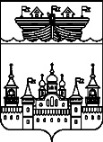 ЗЕМСКОЕ СОБРАНИЕ ВОСКРЕСЕНСКОГО МУНИЦИПАЛЬНОГО РАЙОНА НИЖЕГОРОДСКОЙ ОБЛАСТИРЕШЕНИЕ28 апреля 2017 года		№ 38Об утверждении отчета об исполнении бюджета муниципального района за 2016 годВ соответствии с пунктом 2 статьи 27 решения Земского собрания Воскресенского муниципального района Нижегородской области от 24.10.2008 №85 «Об утверждении Положения о бюджетном процессе в Воскресенском муниципальном районе» (с учётом изменений, внесённых решением Земского собрания Воскресенского муниципального района от 22.06.2012 №56),Земское собрание района решило:Утвердить отчет об исполнении бюджета муниципального района за 2016 год по доходам в сумме 513278,7 тыс. рублей, по расходам в сумме 514473,7 тыс. рублей с превышением расходов над доходами (дефицит бюджета муниципального района) в сумме 1195,0 тыс. рублей и со следующими показателями:-доходов бюджета муниципального района по кодам видов доходов, подвидов доходов, классификаций операций сектора государственного управления, относящихся к доходам бюджета, за 2016 год согласно приложению 1 к настоящему решению;-доходов бюджета муниципального района по кодам классификации доходов бюджетов за 2016 год согласно приложению 2 к настоящему решению;-расходов бюджета муниципального района по разделам, подразделам классификации расходов бюджетов за 2016 год согласно приложению 3 к настоящему решению;-ведомственной структуры расходов бюджета муниципального района за 2016 год согласно приложению 4 к настоящему решению;-источников финансирования дефицита бюджета муниципального района по кодам групп, подгрупп, статей, видов источников финансирования дефицитов бюджетов, классификации операций сектора государственного управления, относящихся к источникам финансирования дефицитов бюджетов за 2016 год согласно приложению 5 к настоящему решению. Глава местного самоуправления			А.В.Безденежных Приложение 1 к решению Земского собранияВоскресенского муниципального района Нижегородской областиот 28.04.2017 № 38Исполнение доходов бюджетамуниципального района по кодам видов доходов, подвидов доходов, классификации операций сектора государственного управления за 2016 годтысяч рублейПриложение 2 к решению Земского собранияВоскресенского муниципального района Нижегородской областиот 28.04.2017 № 38Исполнение доходов бюджета муниципального района по кодам классификации доходов бюджета за 2016 годтыс. рублейПриложение 3 к решению Земского собранияВоскресенского муниципального района Нижегородской областиот 28.04.2017 № 38Расходы бюджета муниципального района по разделам, подразделам классификации расходов бюджетов за 2016 годтысяч рублейПриложение 4 к решению Земского собранияВоскресенского муниципального района Нижегородской областиот 28.04.2017 № 38ВЕДОМСТВЕННАЯ СТРУКТУРА РАСХОДОВ БЮДЖЕТАМУНИЦИПАЛЬНОГО РАЙОНАтысяч рублейПриложение 5 к решению Земского собранияВоскресенского муниципального района Нижегородской областиот 28.04.2017 № 38ИСТОЧНИКИ ФИНАНСИРОВАНИЯ ДЕФИЦИТА БЮДЖЕТА МУНИЦИПАЛЬНОГО РАЙОНА ПО КОДАМ ГРУПП, ПОДГРУПП, СТАТЕЙ, ВИДОВ ИСТОЧНИКОВ ФИНАНСИРОВАНИЯ ДЕФИЦИТОВ БЮДЖЕТОВ, КЛАССИФИКАЦИИ ОПЕРАЦИЙ СЕКТОРА ГОСУДАРСТВЕННОГО УПРАВЛЕНИЯ ЗА 2016 ГОДтысяч рублейКод бюджетной классификации РФНаименование доходовПлан на 2016 годИсполнение 2016 год% исполнения% исполнения100000000000000001.НАЛОГОВЫЕ И НЕНАЛОГОВЫЕ ДОХОДЫ133 088,2130 259,897,997,9101000000000000001.1.НАЛОГИ НА ПРИБЫЛЬ, ДОХОДЫ96 864,090 707,693,693,6101020000100001101.1.1.Налог на доходы физических лиц96 864,090 707,693,693,6101020100100001101.1.1.1.Налог на доходы физических лиц с доходов, источником которых является налоговый агент, за исключением доходов, в отношении которых исчисление и уплата налога осуществляются в соответствии со статьями 227, 2271 и 228 Налогового кодекса Российской Федерации95 222,788 780,493,293,2101020200100001101.1.1.2.Налог на доходы физических лиц с доходов, полученных от осуществления деятельности физическими лицами, зарегистрированными в качестве индивидуальных предпринимателей, нотариусов, занимающихся частной практикой, адвокатов, учредивших адвокатские кабинеты и других лиц, занимающихся частной практикой в соответствии со статьей 227 Налогового кодекса Российской Федерации481,4304,963,363,3101020300100001101.1.1.3.Налог на доходы физических лиц с доходов, полученных физическими лицами в соответствии со статьей 228 Налогового Кодекса Российской Федерации577,7845,5146,4146,4101020400100001101.1.1.4.Налог на доходы физических лиц в виде фиксированных авансовых платежей с доходов, полученных физическими лицами, являющимися иностранными гражданами, осуществляющими трудовую деятельность по найму у физических лиц на основании патента в соответствии  со статьей 2271 Налогового кодекса Российской Федерации582,2776,9133,4133,4105000000000000001.2.НАЛОГИ НА СОВОКУПНЫЙ ДОХОД8 351,87 700,592,292,2105020000200001101.2.1.Единый налог на вмененный доход для отдельных видов деятельности8 038,97 463,692,892,8105020100200001101.2.1.1.Единый налог на вмененный доход для отдельных видов деятельности8 038,97 463,692,892,8105030000100001101.2.2.Единый сельскохозяйственный налог62,236,558,858,8105030100100001101.2.2.1.Единый сельскохозяйственный налог62,236,558,858,8105040000200001101.2.3.Налог, взимаемый в связи с применением патентной системы налогообложения250,7200,379,979,9105040200200001101.2.3.1. Налог, взимаемый в связи с применением патентной системы налогообложения, зачисляемый в бюджеты муниципальных районов250,7200,379,979,9108000000000000001.3.ГОСУДАРСТВЕННАЯ ПОШЛИНА1 547,41 569,2101,4101,4108030000100001101.3.1.Государственная пошлина по делам, рассматриваемым в судах общей юрисдикции, мировыми судьями1 511,91 155,276,476,4108030100100001101.3.1.1. Государственная пошлина по делам, рассматриваемым в судах общей юрисдикции, мировыми судьями (за исключением Верховного Суда Российской Федерации)1 511,91 155,276,476,4108060000100001101.3.2.Государственная пошлина за совершение действий, связанных с приобретением гражданства Российской Федерации или выходом из гражданства Российской Федерации, а также с въездом в Российскую Федерацию или выездом из Российской Федерации17,815,888,588,5108060000180031101.3.2.1.Государственная пошлина за совершение действий, связанных с приобретением гражданства Российской Федерации или выходом из гражданства Российской Федерации, а также с въездом в Российскую Федерацию или выездом из Российской Федерации (государственная пошлина за выдачу паспорта, удостоверяющего личность гражданина Российской Федерации за пределами территории Российской Федерации государственная пошлина за выдачу паспорта, удостоверяющего личность гражданина Российской Федерации за пределами территории Российской Федерации (при обращении через многофункциональные центры)17,815,888,588,5108070000100001101.3.3.Государственная пошлина за государственную регистрацию, а также за совершение прочих юридически значимых действий17,7398,32 250,72 250,7108070100100001101.3.3.1.Государственная пошлина за государственную регистрацию юридического лица, физических лиц в качестве индивидуальных предпринимателей, изменений, вносимых в учредительные документы юридического лица, за государственную регистрацию ликвидации юридического лица и другие юридически значимые действия0,90,440,440,4108070100180001101.3.3.1.1.Государственная пошлина за государственную регистрацию юридического лица, физических лиц в качестве индивидуальных предпринимателей, изменений, вносимых в учредительные документы юридического лица, за государственную регистрацию ликвидации юридического лица и другие юридически значимые действия (при обращении через многофункциональные центры)0,90,440,440,4108070200000001101.3.3.2Государственная пошлина за государственную регистрацию прав, ограничений (обременений) прав на недвижимое имущество и сделок с ним11,1363,33 264,23 264,2108070200180001101.3.3.2.1.Государственная пошлина за государственную регистрацию прав, ограничений (обременений) прав на недвижимое имущество и сделок с ним (при обращении через многофункциональные центры)11,1363,33 264,23 264,2108071000100001101.3.3.3.Государственная пошлина за выдачу и обмен паспорта гражданина Российской Федерации5,724,6433,5433,5108071000180341101.3.3.3.1.Государственная пошлина за выдачу и обмен паспорта гражданина Российской Федерации (государственная пошлина за выдачу паспорта гражданина Российской Федерации (при обращении через многофункциональные центры)5,719,7347,6347,6108071000180351101.3.3.3.2.Государственная пошлина за выдачу и обмен паспорта гражданина Российской Федерации (государственная пошлина за выдачу паспорта гражданина Российской Федерации взамен утраченного или пришедшего в негодность (при обращении через многофункциональные центры)0,04,9108071500100001101.3.3.4.Государственная пошлина за выдачу разрешения на установку рекламной конструкции0,010,0108071500110001101.3.3.4.1.Государственная пошлина за выдачу разрешения на установку рекламной конструкции, сумма платежа (перерасчеты, недоимка и задолженность по соответствующему платежу, в том числе по отмененному0,010,00,00,0111000000000000001.4.ДОХОДЫ ОТ ИСПОЛЬЗОВАНИЯ ИМУЩЕСТВА, НАХОДЯЩЕГОСЯ В ГОСУДАРСТВЕННОЙ И МУНИЦИПАЛЬНОЙ СОБСТВЕННОСТИ10 293,38 853,286,086,0111050000000001201.4.1.Доходы, получаемые в виде арендной либо иной платы за передачу в возмездное пользование государственного и муниципального имущества (за исключением имущества бюджетных и автономных учреждений, а также имущества государственных и муниципальных унитарных предприятий, в том числе казенных)10 273,38 844,186,186,1111050100000001201.4.1.1.Доходы, получаемые в виде арендной платы за земельные участки, государственная собственность на которые не разграничена, а также средства от продажи права на заключение договоров аренды указанных земельных участков3 848,23 382,087,987,9111050131000001201.4.1.1.1.Доходы, получаемые в виде арендной платы за земельные участки, государственная собственность на которые не разграничена и которые расположены в границах поселений, а также средства от продажи права на заключение договоров аренды указанных земельных участков2 733,62 481,990,890,8111050131300001201.4.1.1.2.Доходы, получаемые в виде арендной платы за земельные участки, государственная собственность на которые не разграничена и которые расположены в границах городских поселений, а также средства от продажи права на заключение договоров аренды указанных земельных участков1 114,6900,280,880,8111050200000001201.4.1.2.Доходы, получаемые в виде арендной платы за земли после разграничения государственной собственности на землю, а также средства от продажи права на заключение договоров аренды указанных земельных участков (за исключением земельных участков бюджетных и автономных учреждений)84,295,3113,2113,2111050250500001201.4.1.2.1.Доходы, получаемые в виде арендной платы, а также средства от продажи права на заключение договоров аренды за земли, находящиеся в собственности муниципальных районов (за исключением земельных участков муниципальных бюджетных и автономных учреждений)84,295,3113,2113,2111050300000001201.4.1.3.Доходы от сдачи в аренду имущества, находящегося в оперативном управлении органов государственной власти, органов местного самоуправления, государственных внебюджетных фондов и созданных ими учреждений (за исключением имущества бюджетных и автономных учреждений)6 340,95 366,884,684,6111050350500001201.4.1.3.1.Доходы от сдачи в аренду имущества, находящегося в оперативном управлении органов управления муниципальных районов и созданных ими учреждений (за исключением имущества муниципальных бюджетных и автономных учреждений)6 340,95 366,884,684,6111070000000001201.4.2.Платежи от государственных и муниципальных унитарных предприятий10,03,535,035,0111070100000001201.4.2.1.Доходы от перечисления части прибыли государственных и муниципальных унитарных предприятий, остающейся после уплаты налогов и обязательных платежей10,03,535,035,0111070150500001201.4.2.1.1.Доходы от перечисления части прибыли, остающейся после уплаты налогов и иных обязательных платежей муниципальных унитарных предприятий, созданных муниципальными районами 10,03,535,035,0111090000000001201.4.3.Прочие доходы от использования имущества и прав, находящихся в государственной и муниципальной собственности (за исключением имущества бюджетных и автономных учреждений, а также имущества государственных и муниципальных унитарных предприятий, в том числе казенных)10,05,555,355,3111090400000001201.4.3.1.Прочие поступления от использования имущества, находящегося в государственной и муниципальной собственности (за исключением имущества бюджетных и автономных учреждений, а также имущества государственных и муниципальных унитарных предприятий, в том числе казенных)10,05,555,355,3111090450500001201.4.3.1.1.Прочие поступления от использования имущества, находящегося в собственности муниципальных районов (за исключением имущества бюджетных и автономных учреждений, а также имущества государственных и муниципальных унитарных предприятий, в том числе казенных)10,05,555,355,3112000000000000001.5.ПЛАТЕЖИ ПРИ ПОЛЬЗОВАНИИ ПРИРОДНЫМИ РЕСУРСАМИ174,2414,0237,7237,7112010000100001201.5.1.Плата за негативное воздействие на окружающую среду174,2414,0237,7237,7112010100100001201.5.1.1.Плата за выбросы загрязняющих веществ в атмосферный воздух стационарными объектами12,223,9195,8195,8112010200100001201.5.1.2.Плата за выбросы загрязняющих веществ в атмосферный воздух передвижными объектами0,06,40,00,0112010300100001201.5.1.3.Плата за выбросы загрязняющих веществ в водные объекты14,552,8363,8363,8112010400100001201.5.1.4.Плата за размещение отходов производства и потребления145,8331,0227,1227,1112010500100001201.5.1.5.Плата за иные виды негативного воздействия на окружающую среду1,70,00,00,0113000000000000001.6.ДОХОДЫ ОТ ОКАЗАНИЯ ПЛАТНЫХ УСЛУГ (РАБОТ) И КОМПЕНСАЦИИ ЗАТРАТ ГОСУДАРСТВА13 670,413 015,495,295,2113010000000001301.6.1.Доходы от оказания  платных услуг (работ)12 621,212 781,8101,3101,3113019900000001301.6.1.1.Прочие доходы от оказания платных услуг (работ)12 621,212 781,8101,3101,3113019950500001301.6.1.1.1.Прочие доходы от оказания платных услуг (работ) получателями средств бюджетов муниципальных районов12 621,212 781,8101,3101,3113020000000001301.6.2.Доходы от компенсации затрат государства1 049,1233,622,322,3113020600000001301.6.2.1.Доходы, поступающие в порядке возмещения расходов, понесенных в связи с эксплуатацией имущества93,7170,2181,6181,6113020650500001301.6.2.1.1.Доходы, поступающие в порядке возмещения расходов, понесенных в связи с эксплуатацией имущества муниципальных районов93,7170,2181,6181,6113029900000001301.6.2.2.Прочие доходы от компенсации затрат государства955,563,46,66,6113029950500001301.6.2.2.1.Прочие доходы от компенсации затрат бюджетов муниципальных районов955,563,46,66,6114000000000000001.7.ДОХОДЫ ОТ ПРОДАЖИ МАТЕРИАЛЬНЫХ И НЕМАТЕРИАЛЬНЫХ АКТИВОВ1 430,07 412,0518,3518,3114020000000004101.7.1.Доходы от реализации имущества, находящегося в государственной и муниципальной собственности (за исключением движимого имущества бюджетных и автономных учреждений, а также имущества государственных и муниципальных унитарных предприятий, в том числе казенных)150,02 049,51 366,31 366,3114020500500004101.7.1.1.Доходы от реализации имущества, находящегося в собственности муниципальных районов (за исключением движимого имущества муниципальных бюджетных и автономных учреждений, а также имущества муниципальных унитарных предприятий, в том числе казенных), в части реализации основных средств по указанному имуществу150,02 049,51 366,31 366,3114020520500004101.7.1.1.1.Доходы от реализации имущества, находящегося в оперативном управлении учреждений, находящихся в ведении органов управления муниципальных районов (за исключением имущества муниципальных бюджетных и автономных учреждений), в части реализации основных средств по указанному имуществу150,02 014,51 343,01 343,0114020520500004401.7.1.1.2.Доходы от реализации имущества, находящегося в оперативном управлении учреждений, находящихся в ведении органов управления муниципальных районов (за исключением имущества муниципальных бюджетных и автономных учреждений), в части реализации материальных запасов по указанному имуществу0,035,00,00,0114060000000004301.7.2.Доходы от продажи земельных участков, находящихся в государственной и муниципальной собственности1 280,05 235,4409,0409,0114060100000004301.7.2.1.Доходы от продажи земельных участков, государственная  собственность на которые не разграничена (за исключением земельных участков бюджетных и автономных учреждений)1 280,04 660,5364,1364,1114060131000004301.7.2.1.1.Доходы от продажи земельных участков, государственная собственность на которые не разграничена и которые расположены в границах сельских поселений1 060,04 521,6426,6426,6114060131300004301.7.2.1.2.Доходы от продажи земельных участков, государственная собственность на которые не разграничена и которые расположены в границах городских поселений220,0139,063,263,2114060200000004301.7.2.2.Доходы от продажи земельных участков, государственная собственность на которые разграничена (за исключением земельных участков бюджетных и автономных учреждений)0,0574,90,00,0114060250500004301.7.2.2.1.Доходы от продажи земельных участков, находящихся в собственности муниципальных районов (за исключением земельных участков муниципальных бюджетных и автономных учреждений)0,0574,90,0114063000000004301.7.3.Плата за увеличение площади земельных участков, находящихся в частной собственности, в результате перераспределения таких земельных участков и земель (или) земельных участков, находящихся в государственной или муниципальной собственности0,0127,10,0114063100000004301.7.3.1.Плата за увеличение площади земельных участков, находящихся в частной собственности, в результате перераспределения таких земельных участков и земель (или) земельных участков, государственная собственность на которые не разграничена0,079,10,0114063131000004301.7.3.1.1.Плата за увеличение площади земельных участков, находящихся в частной собственности, в результате перераспределения таких земельных участков и земель (или) земельных участков, государственная собственность на которые не разграничена и которые расположены в границах сельских поселений0,041,30,0114063131300004301.7.3.1.2.Плата за увеличение площади земельных участков, находящихся в частной собственности, в результате перераспределения таких земельных участков и земель (или) земельных участков, государственная собственность на которые не разграничена и которые расположены в границах городских поселений0,037,80,0114063200000004301.7.3.1.3.Плата за увеличение площади земельных участков, находящихся в частной собственности, в результате перераспределения таких земельных участков и земельных участков после разграничения государственной собственности на землю0,048,00,0114063250500004301.7.3.1.3.1.Плата за увеличение площади земельных участков, находящихся в частной собственности, в результате перераспределения таких земельных участков и земельных участков, находящихся в собственности муниципальных районов0,048,00,0116000000000000001.8.ШТРАФЫ, САНКЦИИ, ВОЗМЕЩЕНИЕ УЩЕРБА757,1579,276,5116030000000001401.8.1.Денежные взыскания (штрафы) за нарушение законодательства о налогах и сборах1,20,00,0116030100100001401.8.1.1.Денежные взыскания (штрафы) за нарушение законодательства о налогах и сборах, предусмотренные статьями 116, 118, статьей 1191, пунктами 1 и 2 статьи 120, статьями 125, 126, 128, 129, 1291, 132, 133, 134, 135, 1351 Налогового кодекса Российской Федерации1,20,00,0116060000100001401.8.2. Денежные взыскания (штрафы) за нарушение  законодательства о применении контрольно-кассовой техники при осуществлении наличных денежных расчетов и (или) расчетов с использованием платежных карт4,00,00,0116210000000001401.8.3.Денежные взыскания (штрафы) и иные суммы, взыскиваемые с лиц, виновных в совершении преступлений, и в возмещение ущерба имуществу14,80,00,0116210500500001401.8.3.1.Денежные взыскания (штрафы) и иные суммы, взыскиваемые с лиц, виновных в совершении преступлений, и в возмещение ущерба имуществу, зачисляемые в бюджеты муниципальных районов14,80,00,0116230000000001401.8.4.Доходы от возмещения ущерба при возникновении страховых случаев23,523,5100,0116230500500001401.8.4.1.Доходы от возмещения ущерба при возникновении страховых случаев, когда выгодоприобретателями выступают получатели средств бюджетов муниципальных районов23,523,5100,0116230510500001401.8.4.1.1.Доходы от возмещения ущерба при возникновении страховых случаев по обязательному страхованию гражданской ответственности, когда выгодоприобретателями выступают получатели средств бюджетов муниципальных районов23,523,5100,0116250000000001401.8.5.Денежные взыскания (штрафы) за нарушение законодательства Российской Федерации о недрах, об особо охраняемых природных территориях, об охране и использовании животного мира, об экологической экспертизе, в области охраны окружающей среды, о рыболовстве и сохранении водных биологических ресурсов, земельного законодательства, лесного законодательства, водного законодательства250,4304,0121,4116250300100001401.8.5.1.Денежные взыскания (штрафы) за нарушение законодательства об охране и использовании животного мира10,36,563,1116250500100001401.8.5.2.Денежные взыскания (штрафы) за нарушение законодательства в области охраны окружающей среды178,4242,0135,7116250600100001401.8.5.3.Денежные взыскания (штрафы) за нарушение земельного  законодательства 61,717,027,6116250700000001401.8.5.Денежные взыскания (штрафы) за нарушение лесного законодательства0,038,50,0116250740500001401.8.6.1.Денежные взыскания (штрафы) за нарушение лесного законодательства на лесных участках, находящихся в собственности муниципальных районов0,038,50,0116280000100001401.8.7..Денежные взыскания (штрафы) за нарушение законодательства в области обеспечения санитарно-эпидемиологического благополучия человека и законодательства в сфере защиты прав потребителей4,90,00,0116300000100001401.8.8.Денежные взыскания (штрафы) за правонарушения в области дорожного движения0,014,50,0116300300100001401.8.8.1.Прочие денежные взыскания (штрафы) за правонарушения в области дорожного движения0,014,50,0116430000100001401.8.9. Денежные взыскания (штрафы) за нарушение законодательства Российской Федерации об административных правонарушениях, предусмотренные статьей 20.25 Кодекса Российской Федерации об административных правонарушениях38,128,374,3116900000000001401.8.10.Прочие поступления от денежных взысканий (штрафов) и иных сумм в возмещение ущерба420,2208,849,7116900500500001401.8.10.1.Прочие поступления от денежных взысканий (штрафов) и иных сумм в возмещение ущерба, зачисляемые в бюджеты муниципальных районов420,2208,849,7117000000000000001.9.ПРОЧИЕ НЕНАЛОГОВЫЕ ДОХОДЫ0,08,60,0117010000000001801.9.1.Невыясненные поступления0,0-10,00,0117010500500001801.9.1.1.Невыясненные поступления, зачисляемые в бюджеты муниципальных районов0,0-10,00,0117050000000001801.9.2.Прочие неналоговые доходы0,018,60,0117050500500001801.9.2.1.Прочие неналоговые доходы бюджетов муниципальных районов0,018,60,0200000000000000002.БЕЗВОЗМЕЗДНЫЕ ПОСТУПЛЕНИЯ383 778,8383 018,999,8202000000000000002.1.БЕЗВОЗМЕЗДНЫЕ ПОСТУПЛЕНИЯ ОТ ДРУГИХ БЮДЖЕТОВ БЮДЖЕТНОЙ СИСТЕМЫ РОССИЙСКОЙ ФЕДЕРАЦИИ384 542,7383 782,899,8202010000000001512.1.1.ДОТАЦИИ БЮДЖЕТАМ СУБЪЕКТОВ РОССИЙСКОЙ ФЕДЕРАЦИИ И МУНИЦИПАЛЬНЫХ ОБРАЗОВАНИЙ118 184,0118 184,0100,0202010010000001512.1.1.1.Дотации на выравнивание бюджетной обеспеченности118 184,0118 184,0100,0202010010500001512.1.1.1.1.Дотации бюджетам муниципальных районов на выравнивание бюджетной обеспеченности118 184,0118 184,0100,0202010010502201512.1.1.1.1.1.Дотации на выравнивание бюджетной обеспеченности муниципальных районов за счет средств областного бюджета118 184,0118 184,0100,0202020000000001512.1.2.СУБСИДИИ БЮДЖЕТАМ БЮДЖЕТНОЙ СИСТЕМЫ РОССИЙСКОЙ ФЕДЕРАЦИИ (МЕЖБЮДЖЕТНЫЕ СУБСИДИИ)22 867,122 805,499,7202020090000001512.1.2.1.Субсидии бюджетам на государственную поддержку малого и среднего предпринимательства, включая крестьянские (фермерские) хозяйства3 610,33 610,3100,0202020090500001512.1.2.1.1.Субсидии бюджетам муниципальных районов на государственную поддержку малого и среднего предпринимательства, включая крестьянские (фермерские) хозяйства3 045,03 045,0100,0202020090501101512.1.2.1.1.1.Субсидии бюджетам муниципальных районов на государственную поддержку малого и среднего предпринимательства, включая крестьянские (фермерские) хозяйства, за счет средств федерального бюджета3 045,03 045,0100,0202020090501101512.1.2.1.1.1.1.Субсидии на гос. поддержку малого и среднего предпринимательства3 045,03 045,0100,0202020090502201512.1.2.1.1.2.Субсидии бюджетам муниципальных районов на государственную поддержку малого и среднего предпринимательства, включая крестьянские (фермерские) хозяйства (за счет средств областного бюджета)565,3565,3100,0202020090502201512.1.2.1.1.2.1.Субсидии на софин.муниц.программ поддержки СМП455,0455,0100,0202020090502201512.1.2.1.1.2.2.Субсидии областного бюджета  на материально-техническое обслуживание бизнес-инкуботор и муниципальных фондов поддержки предпринимательства110,3110,3100,0202020770000001512.1.2.2.Субсидии бюджетам на софинансирование капитальных вложений в объекты государственной (муниципальной) собственности1 349,11 349,1100,0202020770500001512.1.2.2.1.Субсидии бюджетам муниципальных районов на на софинансирование капитальных вложений в объекты муниципальной собственности1 349,11 349,1100,0202020770500001512.1.2.2.1.1. Субсидии на софинансирование капитальных вложений в объекты газоснабжения1 349,11 349,1100,0202029990000001512.1.2.3.Прочие субсидии17 907,717 846,099,7202029990500001512.1.2.3.1.Прочие субсидии бюджетам муниципальных районов17 907,717 846,099,7202029990502201512.1.2.3.1.1.Прочие субсидии бюджетам муниципальных районов за счет средств областного бюджета17 907,717 846,099,7202029990502201512.1.2.3.1.1.1.Субсидии на оказание частичной финансовой поддержки районных СМИ449,0449,0100,0202029990502201512.1.2.3.1.1.2.Субсидии на выплату заработной платы с начислениями на нее работникам муниципальных учреждений и органов местного самоуправления14 420,714 420,7100,0202029990502201512.1.2.3.1.1.3.Субсидии на предоставление социальных выплат на возмещение части  процентной ставки по кредитам, полученным гражданами на газификацию жилья в российских кредитных организациях80,018,322,8202029990502201512.1.2.3.1.1.4.Субсидия на реолиз.технич.решений ЕДДС в части экстренных вызовов по номеру "112"312,5312,5100,0202029990502201512.1.2.3.1.1.5.Субсидии на реализацию проекта по поддержке местных инициатив2 645,52 645,5100,0202030000000001512.1.3.СУБВЕНЦИИ БЮДЖЕТАМ СУБЪЕТОВ РОССИЙСКОЙ ФЕДЕРАЦИИ И МУНИЦИПАЛЬНЫХ ОБРАЗОВАНИЙ239 275,1238 576,899,7202030070000001512.1.3.1.Субвенции бюджетам на составление (изменение) списков кандидатов в присяжные заседатели федеральных судов общей юрисдикции в Российской Федерации4,94,9100,0202030070500001512.1.3.1.1.Субвенции бюджетам муниципальных районов на составление (изменение) списков кандидатов в присяжные заседатели федеральных судов общей юрисдикции в Российской Федерации4,94,9100,0202030070501101512.1.3.1.1.1.Субвенции бюджетам муниципальных районов на составление (изменение) списков кандидатов в присяжные заседатели федеральных судов общей юрисдикции в Российской Федерации за счет средств федерального бюджета4,94,9100,0202030150000001512.1.3.2.Субвенции бюджетам на осуществление первичного воинского учета на территориях, где отсутствуют военные комиссариаты914,6914,6100,0202030150500001512.1.3.2.1.Субвенции бюджетам муниципальных районов на осуществление первичного воинского учета на территориях, где отсутствуют военные комиссариаты914,6914,6100,0202030150501101512.1.3.2.1.1.Субвенции бюджетам муниципальных районов на осуществление первичного воинского учета на территориях, где отсутствуют военные комиссариаты за счет средств федерального бюджета914,6914,6100,0202030240000001512.1.3.3.Субвенции местным бюджетам на выполнение передаваемых полномочий субъектов Российской Федерации213 549,9213 549,7100,0202030240500001512.1.3.3.1.Субвенции бюджетам муниципальных районов на выполнение передаваемых полномочий субъектов Российской Федерации213 549,9213 549,7100,0202030240502201512.1.3.3.1.1.Субвенции бюджетам муниципальных районов на выполнение передаваемых полномочий субъектов Российской Федерации за счет средств областного бюджета213 549,9213 549,7100,0202030240502201512.1.3.3.1.1.1.Субвенции на осуществление отдельных государственных  полномочий по поддержке сельскохозяйственного производства2 991,12 991,1100,0202030240502201512.1.3.3.1.1.2.Субвенции на поддержку племенного крупного рогатого скота молочного направления за счёт средств областного бюджета265,1265,1100,0202030240502201512.1.3.3.1.1.3. Субвенции на осуществление полномочий по организации проведения мероприятий по предупреждению и ликвидации болезней животных, их лечению, защите населения от болезней, общих для человека и животных, в части регулирования численности безнадзорных животных38,238,099,6202030240502201512.1.3.3.1.1.4.Субвенции на исполнение полномочий в сфере общего образования в муниципальных дошкольных образовательных организациях51 312,451 312,4100,0202030240502201512.1.3.3.1.1.5.Субвенции на исполнение полномочий в сфере общего образования в муниципальных общеобразовательных организациях135 548,2135 548,2100,0202030240502201512.1.3.3.1.1.6.Субвенции на осуществление полномочий по организационно-техническому и информационно-методическому сопровождению аттестации педагогических работников муниципальных и частных организаций, осуществляющих образовательную деятельность, с целью установления соответствия уровня квалификации требованиям, предъявляемым к первой квалификационной категории521,5521,5100,0202030240502201512.1.3.3.1.1.7.Субвенции на осуществление полномочий по организации и осуществлению деятельности по опеке и попечительству в отношении несовершеннолетних граждан362,0362,0100,0202030240502201512.1.3.3.1.1.8.Субвенции на осуществление полномочий по созданию и организации деятельности муниципальных комиссий по делам несовершеннолетних и защите их прав361,0361,0100,0202030240502201512.1.3.3.1.1.9.Субвенции на осуществление органами местного самоуправления муниципальных районов полномочий органов государственной власти Нижегородской области по расчету и предоставлению дотаций бюджетам поселений21 814,921 814,9100,0202030240502201512.1.3.3.1.1.10.Субвенции на осуществление выплат на возмещение части расходов по приобретению путевок в детские санатории, санаторно-оздоровительные центры (лагеря) круглогодичного действия и иные организации, осуществляющие санаторно-курортное лечение детей в соответствии с имеющейся лицензией, иные организации, осуществляющие санаторно-курортную помощь детям в соответствии с имеющейся лицензией, расположенные на территории Российской Федерации335,5335,5100,0202030290000001512.1.3.4.Субвенции бюджетам муниципальных районов на компенсацию части платы, взимаемой с родителей (законных представителей) за присмотр и уход за детьми, посещающими образовательные организации, реализующие образовательные программы дошкольного образования1 866,91 866,9100,0202030290500001512.1.3.4.1.Субвенции бюджетам муниципальных районов на компенсацию части платы, взимаемой с родителей (законных представителей) за присмотр и уход за детьми, посещающими образовательные организации, реализующие образовательные программы дошкольного образования за счет средств областного бюджета1 866,91 866,9100,0202030290502201512.1.3.4.1.1Субвенции бюджетам муниципальных районов на компенсацию части платы, взимаемой с родителей (законных представителей) за присмотр и уход за детьми, посещающими образовательные организации, реализующие образовательные программы дошкольного образования за счет средств областного бюджета1 866,91 866,9100,0202030690000001512.1.3.5.Субвенции бюджетам на обеспечение жильем отдельных категорий граждан, установленных Федеральным законом от 12 января 1995 года № 5-ФЗ «О ветеранах», в соответствии с Указом президента Российской Федерации от 07 мая 2008 года № 714 «Об обеспечении жильем ветеранов Великой Отечественной войны 1941-1945 годов»4 306,64 306,6100,0202030690500001512.1.3.5.1.Субвенции бюджетам муниципальных районов на обеспечение жильем отдельных категорий граждан, установленных Федеральным законом от 12 января 1995 года № 5-ФЗ «О ветеранах», в соответствии с Указом президента Российской Федерации от 07 мая 2008 года № 714 «Об обеспечении жильем ветеранов Великой Отечественной войны 1941-1945 годов»4 306,64 306,6100,0202030690501101512.1.3.5.1.1.Субвенции бюджетам муниципальных районов на обеспечение жильем отдельных категорий граждан, установленных Федеральным законом от 12 января 1995 года № 5-ФЗ «О ветеранах», в соответствии с Указом президента Российской Федерации от 07 мая 2008 года № 714 «Об обеспечении жильем ветеранов Великой Отечественной войны 1941-1945 годов» за счет средств федерального бюджета»4 306,64 306,6100,0202030910000001512.1.3.6.Субвенции бюджетам муниципальных образований на возмещение части затрат на приобретение элитных семян174,8174,8100,0202030910500001512.1.3.6.1.Субвенции бюджетам муниципальных районов на возмещение части затрат на приобретение элитных семян174,8174,8100,0202030910501101512.1.3.6.1.1.Субвенции на возмещение части затрат на приобретение элитных семян за счет средств федерального бюджета21,021,0100,0202030910502201512.1.3.6.1.2.Субвенции на возмещение части затрат на приобретение элитных семян за счет средств областного бюджета153,8153,8100,0202031010000001512.1.3.7.Субвенции бюджетам муниципальных образований на оказание несвязанной поддержки сельскохозяйственным товаропроизводителям в области растениеводства3 880,43 880,4100,0202031010500001512.1.3.7.1.Субвенции бюджетам муниципальных районов на оказание несвязанной поддержки сельскохозяйственным товаропроизводителям в области растениеводства3 880,43 880,4100,0202031010501101512.1.3.7.1.1.Субвенции на оказание несвязанной поддержки сельскохозяйственным товаропроизводителям в области растениеводства за счет средств федерального бюджета2 137,62 137,6100,0202031010502201512.1.3.7.1.2.Субвенции на оказание несвязанной поддержки сельскохозяйственным товаропроизводителям в области растениеводства за счет средств областного бюджета1 742,81 742,8100,0202031030000001512.1.3.8.Субвенции бюджетам муниципальных образований на 1 литр реализованного товарного молока2 494,52 494,5100,0202031030500001512.1.3.8.1. Субвенции бюджетам муниципальных районов на 1 литр реализованного товарного молока2 494,52 494,5100,0202031030501101512.1.3.8.1.1.Субвенции бюджетам муниципальных районов на 1 литр реализованного товарного молока за счет средств федерального бюджета1 843,91 843,9100,0202031030502201512.1.3.8.1.2.Субвенции бюджетам муниципальных районов на 1 литр реализованного товарного молока за счет средств областного бюджета650,6650,6100,020231110000001512.1.3.9.Субвенции бюджетам муниципальных образований на поддержку экономически значимых региональных программ по развитию мясного скотоводства268,0268,0100,0202031110500001512.1.3.9.1.Субвенции бюджетам муниципальных районов на поддержку экономически значимых региональных программ по развитию мясного скотоводства268,0268,0100,0202031110502201512.1.3.9.1.1.Субвенция бюджетам муниципальных районов на поддержку экономически значимых региональных программ по развитию мясного скотоводства за счет средств областного бюджета268,0268,0100,0202031150000001512.1.3.10.Субвенции бюджетам муниципальных образований на возмещение части процентной ставки по долгосрочным, среднесрочным и краткосрочным кредитам, взятым малыми формами хозяйствования1 815,11 815,1100,0202031150500001512.1.3.10.1.Субвенции бюджетам муниципальных районов на возмещение части процентной ставки по долгосрочным, среднесрочным и краткосрочным кредитам, взятым малыми формами хозяйствования1 815,11 815,1100,0202031150502201512.1.3.10.1.1.Субвенции бюджетам муниципальных районов на возмещение части процентной ставки по долгосрочным, среднесрочным и краткосрочным кредитам, взятым малыми формами хозяйствования, за счет средств федерального бюджета1 141,01 141,0100,0202031150502201512.1.3.10.1.2.Субвенции бюджетам муниципальных районов на возмещение части процентной ставки по долгосрочным, среднесрочным и краткосрочным кредитам, взятым малыми формами хозяйствования, за счет средств областного бюджета674,1674,1100,0202031190000001512.1.3.11.Субвенции бюджетам муниципальных образований на обеспечение предоставления жилых помещений детям-сиротам и детям, оставшимся без попечения родителей, лицам из  их числа по договорам найма специализированных жилых помещений8 737,68 737,6100,0202031190500001512.1.3.11.1.Субвенции бюджетам муниципальных районов на обеспечение предоставления жилых помещений детям-сиротам и детям, оставшимся без попечения родителей, лицам из  их числа по договорам найма специализированных жилых помещений8 737,68 737,6100,0202031190501101512.1.3.11.1.1.Субвенции бюджетам муниципальных районов на обеспечение предоставления жилых помещений детям-сиротам и детям, оставшимся без попечения родителей, лицам из их числа по договорам найма специализированных жилых помещений за счет средств федеральго бюджета3 533,43 533,4100,0202031190502201512.1.3.11.1.2.Субвенции бюджетам муниципальных районов на обеспечение предоставления жилых помещений детям-сиротам и детям, оставшимся без попечения родителей, лицам из их числа по договорам найма специализированных жилых помещений за счет средств областного бюджета5 204,25 204,2100,0202031210000001512.1.3.12.Субвенции бюджетам на проведение Всероссийской сельскохозяйственной переписи в 2016 году1 261,9563,944,7202031210500001512.1.3.12.1.Субвенции бюджетам муниципальных районов на проведение Всероссийской сельскохозяйственной переписи в 2016 году1 261,9563,944,7202031210501101512.1.3.12.1.1.Субвенции бюджетам муниципальных районов на проведение Всероссийской сельскохозяйственной переписи в 2016 году за счет средств федерального бюджета1 261,9563,944,7202040000000001512.1.4. Иные межбюджетные трансферты4 216,64 216,6100,0202040120000001512.1.4.1.Межбюджетные трансферты, передаваемые бюджетам для компенсации дополнительных расходов, возникших в результате решений, принятых органами власти другого уровня4 110,84 110,8100,0202040120500001512.1.4.1.1.Межбюджетные трансферты, передаваемые бюджетам муниципальных районов для компенсации дополнительных расходов, возникших в результате решений, принятых органами власти другого уровня4 110,84 110,8100,0202040120502201512.1.4.1.1.1.1.Межбюджетные трансферты областного бюджета из резервного фонда Правительства Нижегородской области830,40830,4100,0202040120502201512.1.4.1.1.1.2.Иные межбюджетные трансферты из фонда поддержки территории1 286,311 286,3100,0202040120502201512.1.4.1.1.1.3.Иные МБТ на предоставление грантов на награжд.зана звание "Лучшее МО НО в сфере благоустрюи дорожной деятельн"1 994,051 994,0100,0202040250000001512.1.4.2.Межбюджетные трансферты, передаваемые бюджетам на комплектование книжных фондов библиотек муниципальных образований и государственных библиотек городов Москвы и Санкт-Петербурга5,85,8100,0202040250500001512.1.4.2.1.Межбюджетные трансферты, передаваемые бюджетам муниципальных районов на комплектование книжных фондов библиотек муниципальных образований 5,85,8100,0202040250501101512.1.4.2.1.1.Межбюджетные трансферты, передаваемые бюджетам муниципальных районов на комплектование книжных фондов библиотек муниципальных образований за счет средств федерального бюджета5,85,8100,0202040520000001512.1.4.3.Межбюджетные трансферты, передаваемые бюджетам на государственную поддержку муниципальных учреждений культуры, находящихся на территориях сельских поселений100,0100,0100,0202040520500001512.1.4.3.1.Межбюджетные трансферты, передаваемые бюджетам мунииципальных районов на государственную поддержку муниципальных учреждений культуры, находящихся на территориях сельских поселений100,0100,0100,0202040520501101512.1.4.3.1.1.Межбюджетные трансферты, передаваемые бюджетам мунииципальных районов на государственную поддержку муниципальных учреждений культуры, находящихся на территориях сельских поселений за счет средств федерального бюджета100,0100,0100,0207000000000000002.1.5.ПРОЧИЕ БЕЗВОЗМЕЗДНЫЕ ПОСТУПЛЕНИЯ403,0403,0100,0207050000500001802.1.5.1.Прочие безвозмездные поступления в бюджеты муниципальных районов403,0403,0100,0207050300500001802.1.5.1.1.Прочие безвозмездные поступления в бюджеты муниципальных районов403,0403,0100,0219000000000000002.1.6.ВОЗВРАТ ОСТАТКОВ СУБСИДИЙ, СУБВЕНЦИЙ И ИНЫХ МЕЖБЮДЖЕТНЫХ ТРАНСФЕРТОВ, ИМЕЮЩИХ ЦЕЛЕВОЕ НАЗНАЧЕНИЕ, ПРОШЛЫХ ЛЕТ-1 166,9-1 166,9100,0219050000500001512.1.6.1.Возврат остатков субсидий, субвенций и иных межбюджетных трансфертов, имеющих целевое назначение, прошлых лет из бюджетов муниципальных районов-1 166,9-1 166,9100,0Итого516 867,0513 278,799,3Наименование КВДГл. администраторКВДЗачислено513 278,7Управление финансов администрации Воскресенского муниципального района Нижегородской области001156 602,6Прочие поступления от денежных взысканий (штрафов) и иных сумм в возмещение ущерба, зачисляемые в бюджеты муниципальных районов0011.16.90050.05.0000.14017,0Невыясненные поступления, зачисляемые в бюджеты муниципальных районов0011.17.01050.05.0000.180-10,0Дотации бюджетам муниципальных районов на выравнивание бюджетной обеспеченности за счет средств областного бюджета0012.02.01001.05.0220.151118 184,0Прочие субсидии бюджетам муниципальных районов за счет средств областного бюджета0012.02.02999.05.0220.15114 420,7Субвенции бюджетам муниципальных районов на осуществление первичного воинского учета на территориях, где отсутствуют военные комиссариаты за счет средств федерального бюджета0012.02.03015.05.0110.151914,6Субвенции бюджетам муниципальных районов на выполнение передаваемых полномочий субъектов Российской Федерации за счет средств областного бюджета0012.02.03024.05.0220.15121 814,9Межбюджетные трансферты, передаваемые бюджетам муниципальных районов для компенсации дополнительных расходов, возникших в результате решений, принятых органами власти другого уровня за счет средств областного бюджета0012.02.04012.05.0220.1511 261,3Департамент Росприроднадзора по Приволжскому федеральному округу048414,0Плата за выбросы загрязняющих веществ в атмосферный воздух стационарными объектами (федеральные государственные органы, Банк России, органы управления государственными внебюджетными фондами Российской Федерации)0481.12.01010.01.6000.12023,9Плата за выбросы загрязняющих веществ в атмосферный воздух передвижными объектами (федеральные государственные органы, Банк России, органы управления государственными внебюджетными фондами Российской Федерации)0481.12.01020.01.6000.1206,4Плата за сбросы загрязняющих веществ в водные объекты (федеральные государственные органы, Банк России, органы управления государственными внебюджетными фондами Российской Федерации)0481.12.01030.01.6000.12052,8Плата за размещение отходов производства и потребления (федеральные государственные органы, Банк России, органы управления государственными внебюджетными фондами Российской Федерации)0481.12.01040.01.6000.120331,0Отдел культуры, молодежной политики и спорта администрации Воскресенского муниципального района Нижегородской области0573 011,0Прочие доходы от оказания платных услуг (работ) получателями средств бюджетов муниципальных районов0571.13.01995.05.0013.130793,7Прочие доходы от оказания платных услуг (работ) получателями средств бюджетов муниципальных районов0571.13.01995.05.0023.130331,3Прочие доходы от оказания платных услуг (работ) получателями средств бюджетов муниципальных районов0571.13.01995.05.0033.130140,3Прочие доходы от оказания платных услуг (работ) получателями средств бюджетов муниципальных районов0571.13.01995.05.0041.130315,9Прочие доходы от оказания платных услуг (работ) получателями средств бюджетов муниципальных районов0571.13.01995.05.0133.130757,7Доходы, поступающие в порядке возмещения расходов, понесенных в связи с эксплуатацией имущества муниципальных районов0571.13.02065.05.0000.130126,2Прочие доходы от компенсации затрат бюджетов муниципальных районов0571.13.02995.05.0000.13012,2Межбюджетные трансферты, передаваемые бюджетам муниципальных районов для компенсации дополнительных расходов, возникших в результате решений, принятых органами власти другого уровня за счет средств областного бюджета0572.02.04012.05.0220.15125,0Межбюджетные трансферты, передаваемые бюджетам муниципальных районов на комплектование книжных фондов библиотек муниципальных образований за счет средств федерального бюджета0572.02.04025.05.0110.1515,8Межбюджетные трансферты, передаваемые бюджетам мунииципальных районов на государственную поддержку муниципальных учреждений культуры, находящихся на территориях сельских поселений за счет средств федерального бюджета0572.02.04052.05.0110.151100,0Прочие безвозмездные поступления в бюджеты муниципальных районов0572.07.05030.05.0000.180403,0Министерство экологии и природных ресурсов Нижегородской области071248,5Денежные взыскания (штрафы) за нарушение законодательства Российской Федерации об охране и использовании животного мира0711.16.25030.01.0000.1406,5Денежные взыскания (штрафы) за нарушение законодательства в области охраны окружающей среды0711.16.25050.01.0000.140242,0Управление образования администрации Воскресенского муниципального района Нижегородской области074200 165,9Прочие доходы от оказания платных услуг (работ) получателями средств бюджетов муниципальных районов0741.13.01995.05.0011.13064,5Прочие доходы от оказания платных услуг (работ) получателями средств бюджетов муниципальных районов0741.13.01995.05.0021.130271,6Прочие доходы от оказания платных услуг (работ) получателями средств бюджетов муниципальных районов0741.13.01995.05.0031.130289,0Прочие доходы от оказания платных услуг (работ) получателями средств бюджетов муниципальных районов0741.13.01995.05.0041.13022,8Прочие доходы от оказания платных услуг (работ) получателями средств бюджетов муниципальных районов0741.13.01995.05.0051.130503,7Прочие доходы от оказания платных услуг (работ) получателями средств бюджетов муниципальных районов0741.13.01995.05.0061.13037,7Прочие доходы от оказания платных услуг (работ) получателями средств бюджетов муниципальных районов0741.13.01995.05.0071.130490,5Прочие доходы от оказания платных услуг (работ) получателями средств бюджетов муниципальных районов0741.13.01995.05.0081.130781,2Прочие доходы от оказания платных услуг (работ) получателями средств бюджетов муниципальных районов0741.13.01995.05.0083.13057,6Прочие доходы от оказания платных услуг (работ) получателями средств бюджетов муниципальных районов0741.13.01995.05.0091.130207,3Прочие доходы от оказания платных услуг (работ) получателями средств бюджетов муниципальных районов0741.13.01995.05.0101.130111,2Прочие доходы от оказания платных услуг (работ) получателями средств бюджетов муниципальных районов0741.13.01995.05.0111.13048,8Прочие доходы от оказания платных услуг (работ) получателями средств бюджетов муниципальных районов0741.13.01995.05.0121.130107,6Прочие доходы от оказания платных услуг (работ) получателями средств бюджетов муниципальных районов0741.13.01995.05.0151.130347,0Прочие доходы от оказания платных услуг (работ) получателями средств бюджетов муниципальных районов0741.13.01995.05.0161.130622,8Прочие доходы от оказания платных услуг (работ) получателями средств бюджетов муниципальных районов0741.13.01995.05.0171.130740,7Прочие доходы от оказания платных услуг (работ) получателями средств бюджетов муниципальных районов0741.13.01995.05.0181.130966,2Прочие доходы от оказания платных услуг (работ) получателями средств бюджетов муниципальных районов0741.13.01995.05.0191.130903,4Прочие доходы от оказания платных услуг (работ) получателями средств бюджетов муниципальных районов0741.13.01995.05.0201.130100,2Прочие доходы от оказания платных услуг (работ) получателями средств бюджетов муниципальных районов0741.13.01995.05.0211.130172,9Прочие доходы от оказания платных услуг (работ) получателями средств бюджетов муниципальных районов0741.13.01995.05.0221.130222,4Прочие доходы от оказания платных услуг (работ) получателями средств бюджетов муниципальных районов0741.13.01995.05.0231.13067,2Прочие доходы от оказания платных услуг (работ) получателями средств бюджетов муниципальных районов0741.13.01995.05.0241.13055,2Прочие доходы от оказания платных услуг (работ) получателями средств бюджетов муниципальных районов0741.13.01995.05.0261.1302 140,0Прочие доходы от оказания платных услуг (работ) получателями средств бюджетов муниципальных районов0741.13.01995.05.0263.13033,1Прочие доходы от оказания платных услуг (работ) получателями средств бюджетов муниципальных районов0741.13.01995.05.0271.130630,6Прочие доходы от оказания платных услуг (работ) получателями средств бюджетов муниципальных районов0741.13.01995.05.0281.130169,9Прочие доходы от оказания платных услуг (работ) получателями средств бюджетов муниципальных районов0741.13.01995.05.0291.130112,7Прочие доходы от оказания платных услуг (работ) получателями средств бюджетов муниципальных районов0741.13.01995.05.0301.13071,9Прочие доходы от оказания платных услуг (работ) получателями средств бюджетов муниципальных районов0741.13.01995.05.0311.13051,7Прочие доходы от компенсации затрат бюджетов муниципальных районов0741.13.02995.05.0000.13043,3Доходы от возмещения ущерба при возникновении страховых случаев по обязательному страхованию гражданской ответственности, когда выгодоприобретателями выступают получатели средств бюджетов муниципальных районов0741.16.23051.05.0000.14023,5Прочие неналоговые доходы бюджетов муниципальных районов0741.17.05050.05.0000.1800,1Субвенции бюджетам муниципальных районов на выполнение передаваемых полномочий субъектов Российской Федерации за счет средств областного бюджета0742.02.03024.05.0220.151188 079,6Субвенции бюджетам муниципальных районов на компенсацию части платы, взимаемой с родителей (законных представителей) за присмотр и уход за детьми, посещающими образовательные организации, реализующие образовательные программы дошкольного образования за счет средств областного бюджета0742.02.03029.05.0220.1511 866,9Возврат остатков субсидий, субвенций и иных межбюджетных трансфертов, имеющих целевое назначение, прошлых лет из бюджетов муниципальных районов0742.19.05000.05.0000.151-248,6Управление сельского хозяйства администрации Воскресенского муниципального района Нижегородской области08212 441,0Субвенции бюджетам муниципальных районов на выполнение передаваемых полномочий субъектов Российской Федерации за счет средств областного бюджета0822.02.03024.05.0220.1513 256,2Субвенции бюджетам муниципальных районов на возмещение части затрат на приобретение элитных семян за счет средств федерального бюджета0822.02.03091.05.0110.15121,0Субвенции бюджетам муниципальных районов на возмещение части затрат на приобретение элитных семян за счет средств областного бюджета0822.02.03091.05.0220.151153,8Субвенции бюджетам муниципальных районов на оказание несвязанной поддержки сельскохозяйственным товаропроизводителям в области растениеводства за счет средств федерального бюджета0822.02.03101.05.0110.1512 137,6Субвенции бюджетам муниципальных районов на оказание несвязанной поддержки сельскохозяйственным товаропроизводителям в области растениеводства за счет средств областного бюджета0822.02.03101.05.0220.1511 742,8Субвенции бюджетам муниципальных районов на 1 килограмм реализованного и (или) отгруженного на собственную переработку молока за счет средств федерального бюджета0822.02.03103.05.0110.1511 843,9Субвенции бюджетам муниципальных районов на 1 килограмм реализованного и (или) отгруженного на собственную переработку молока за счет средств областного бюджета0822.02.03103.05.0220.151650,6Субвенции бюджетам муниципальных районов на поддержку экономически значимых региональных программ по развитию мясного скотоводства за счет средств областного бюджета0822.02.03111.05.0220.151268,0Субвенции бюджетам муниципальных районов на возмещение части процентной ставки по долгосрочным, среднесрочным и краткосрочным кредитам, взятым малыми формами хозяйствования за счет средств федерального бюджета0822.02.03115.05.0110.1511 141,0Субвенции бюджетам муниципальных районов на возмещение части процентной ставки по долгосрочным, среднесрочным и краткосрочным кредитам, взятым малыми формами хозяйствования за счет средств областного бюджета0822.02.03115.05.0220.151674,1Субвенции бюджетам муниципальных районов на проведение Всероссийской сельскохозяйственной переписи в 2016 году за счет средств федерального бюджета0822.02.03121.05.0110.151563,9Возврат остатков субсидий, субвенций и иных межбюджетных трансфертов, имеющих целевое назначение, прошлых лет из бюджетов муниципальных районов0822.19.05000.05.0000.151-11,8Отдел капитального строительства и архитектуры администрации Воскресенского муниципального района Нижегородской области13315 502,3Субсидии бюджетам муниципальных районов на на софинансирование капитальных вложений в объекты муниципальной собственности за счет средств областного бюджета1332.02.02077.05.0220.1511 349,1Прочие субсидии бюджетам муниципальных районов за счет средств областного бюджета1332.02.02999.05.0220.15118,3Субвенции бюджетам муниципальных районов на обеспечение жильем отдельных категорий граждан, установленных Федеральным законом от 12 января 1995 года N 5-ФЗ "О ветеранах", в соответствии с Указом Президента Российской Федерации от 7 мая 2008 года N 714 "Об обеспечении жильем ветеранов Великой Отечественной войны 1941 - 1945 годов" за счет средств федерального бюджета1332.02.03069.05.0110.1514 306,6Субвенции бюджетам муниципальных районов на предоставление жилых помещений детям-сиротам и детям, оставшимся без попечения родителей, лицам из их числа по договорам найма специализированных жилых помещений за счет средств федерального бюджета1332.02.03119.05.0110.1513 533,4Субвенции бюджетам муниципальных районов на предоставление жилых помещений детям-сиротам и детям, оставшимся без попечения родителей, лицам из их числа по договорам найма специализированных жилых помещений за счет средств областного бюджета1332.02.03119.05.0220.1515 204,2Межбюджетные трансферты, передаваемые бюджетам муниципальных районов для компенсации дополнительных расходов, возникших в результате решений, принятых органами власти другого уровня за счет средств областного бюджета1332.02.04012.05.0220.1511 994,0Возврат остатков субсидий, субвенций и иных межбюджетных трансфертов, имеющих целевое назначение, прошлых лет из бюджетов муниципальных районов1332.19.05000.05.0000.151-903,3Министерство инвестиций, земельных и имущественных отношений Нижегородской области143114,7Доходы, получаемые в виде арендной платы за земельные участки, государственная собственность на которые не разграничена и которые расположены в границах сельских поселений, а также средства от продажи права на заключение договоров аренды указанных земельных участков1431.11.05013.10.0000.120104,9Доходы, получаемые в виде арендной платы за земельные участки, государственная собственность на которые не разграничена и которые расположены в границах городских поселений, а также средства от продажи права на заключение договоров аренды указанных земельных участков1431.11.05013.13.0000.1209,7Министерство социальной политики Нижегордской области15020,0Денежные взыскания (штрафы) за нарушение законодательства Российской Федерации об административных правонарушениях, предусмотренные статьей 20.25 Кодекса Российской Федерации об административных правонарушениях (федеральные государственные органы, Банк России, органы управления государственными внебюджетными фондами Российской Федерации)1501.16.43000.01.6000.14020,0Государственная инспекция по надзору за техническим состоянием самоходных машин и других видов техники Нижегородской области1784,4Прочие поступления от денежных взысканий (штрафов) и иных сумм в возмещение ущерба, зачисляемые в бюджеты муниципальных районов1781.16.90050.05.0000.1404,4Управление Федеральной налоговой службы по Нижегородской области18299 563,8Налог на доходы физических лиц с доходов, источником которых является налоговый агент, за исключением доходов, в отношении которых исчисление и уплата налога осуществляются в соответствии со статьями 227, 227.1 и 228 Налогового кодекса Российской Федерации (сумма платежа (перерасчеты, недоимка и задолженность по соответствующему платежу, в том числе по отмененному)1821.01.02010.01.1000.11088 478,1Налог на доходы физических лиц с доходов, источником которых является налоговый агент, за исключением доходов, в отношении которых исчисление и уплата налога осуществляются в соответствии со статьями 227, 227.1 и 228 Налогового кодекса Российской Федерации (пени по соответствующему платежу)1821.01.02010.01.2100.110208,2Налог на доходы физических лиц с доходов, источником которых является налоговый агент, за исключением доходов, в отношении которых исчисление и уплата налога осуществляются в соответствии со статьями 227, 227.1 и 228 Налогового кодекса Российской Федерации (суммы денежных взысканий (штрафов) по соответствующему платежу согласно законодательству Российской Федерации)1821.01.02010.01.3000.11095,0Налог на доходы физических лиц с доходов, источником которых является налоговый агент, за исключением доходов, в отношении которых исчисление и уплата налога осуществляются в соответствии со статьями 227, 227.1 и 228 Налогового кодекса Российской Федерации (прочие поступления)1821.01.02010.01.4000.110-0,9Налог на доходы физических лиц с доходов, полученных от осуществления деятельности физическими лицами, зарегистрированными в качестве индивидуальных предпринимателей, нотариусов, занимающихся частной практикой, адвокатов, учредивших адвокатские кабинеты, и других лиц, занимающихся частной практикой в соответствии со статьей 227 Налогового кодекса Российской Федерации (сумма платежа (перерасчеты, недоимка и задолженность по соответствующему платежу, в том числе по отмененному)1821.01.02020.01.1000.110299,7Налог на доходы физических лиц с доходов, полученных от осуществления деятельности физическими лицами, зарегистрированными в качестве индивидуальных предпринимателей, нотариусов, занимающихся частной практикой, адвокатов, учредивших адвокатские кабинеты, и других лиц, занимающихся частной практикой в соответствии со статьей 227 Налогового кодекса Российской Федерации (пени по соответствующему платежу)1821.01.02020.01.2100.1100,8Налог на доходы физических лиц с доходов, полученных от осуществления деятельности физическими лицами, зарегистрированными в качестве индивидуальных предпринимателей, нотариусов, занимающихся частной практикой, адвокатов, учредивших адвокатские кабинеты, и других лиц, занимающихся частной практикой в соответствии со статьей 227 Налогового кодекса Российской Федерации (суммы денежных взысканий (штрафов) по соответствующему платежу согласно законодательству Российской Федерации)1821.01.02020.01.3000.1104,3Налог на доходы физических лиц с доходов, полученных физическими лицами в соответствии со статьей 228 Налогового кодекса Российской Федерации (сумма платежа (перерасчеты, недоимка и задолженность по соответствующему платежу, в том числе по отмененному)1821.01.02030.01.1000.110788,4Налог на доходы физических лиц с доходов, полученных физическими лицами в соответствии со статьей 228 Налогового кодекса Российской Федерации (пени по соответствующему платежу)1821.01.02030.01.2100.11010,7Налог на доходы физических лиц с доходов, полученных физическими лицами в соответствии со статьей 228 Налогового кодекса Российской Федерации (суммы денежных взысканий (штрафов) по соответствующему платежу согласно законодательству Российской Федерации)1821.01.02030.01.3000.11046,4Налог на доходы физических лиц в виде фиксированных авансовых платежей с доходов, полученных физическими лицами, являющимися иностранными гражданами, осуществляющими трудовую деятельность по найму на основании патента в соответствии со статьей 227.1 Налогового кодекса Российской Федерации (сумма платежа (перерасчеты, недоимка и задолженность по соответствующему платежу, в том числе по отмененному)1821.01.02040.01.1000.110776,9Единый налог на вмененный доход для отдельных видов деятельности (сумма платежа (перерасчеты, недоимка и задолженность по соответствующему платежу, в том числе по отмененному)1821.05.02010.02.1000.1107 427,4Единый налог на вмененный доход для отдельных видов деятельности (пени по соответствующему платежу)1821.05.02010.02.2100.11016,7Единый налог на вмененный доход для отдельных видов деятельности (суммы денежных взысканий (штрафов) по соответствующему платежу согласно законодательству Российской Федерации)1821.05.02010.02.3000.11019,5Единый налог на вмененный доход для отдельных видов деятельности (прочие поступления)1821.05.02010.02.4000.1100,0Единый налог на вмененный доход для отдельных видов деятельности (за налоговые периоды, истекшие до 1 января 2011 года) (пени по соответствующему платежу)1821.05.02020.02.2100.1100,0Единый сельскохозяйственный налог (сумма платежа (перерасчеты, недоимка и задолженность по соответствующему платежу, в том числе по отмененному)1821.05.03010.01.1000.11035,9Единый сельскохозяйственный налог (пени по соответствующему платежу)1821.05.03010.01.2100.1100,4Единый сельскохозяйственный налог (суммы денежных взысканий (штрафов) по соответствующему платежу согласно законодательству Российской Федерации)1821.05.03010.01.3000.1100,3Налог, взимаемый в связи с применением патентной системы налогообложения, зачисляемый в бюджеты муниципальных районов (сумма платежа (перерасчеты, недоимка и задолженность по соответствующему платежу, в том числе по отмененному)1821.05.04020.02.1000.110200,4Налог, взимаемый в связи с применением патентной системы налогообложения, зачисляемый в бюджеты муниципальных районов (пени по соответствующему платежу)1821.05.04020.02.2100.110-0,1Государственная пошлина по делам, рассматриваемым в судах общей юрисдикции, мировыми судьями (за исключением Верховного Суда Российской Федерации) (сумма платежа (перерасчеты, недоимка и задолженность по соответствующему платежу, в том числе по отмененному)1821.08.03010.01.1000.1101 155,2Государственная пошлина за государственную регистрацию юридического лица, физических лиц в качестве индивидуальных предпринимателей, изменений, вносимых в учредительные документы юридического лица, за государственную регистрацию ликвидации юридического лица и другие юридически значимые действия (при обращении через многофункциональные центры)1821.08.07010.01.8000.1100,4Целевые сборы с граждан и предприятий, учреждений, организаций на содержание милиции, на благоустройство территорий, на нужды образования и другие цели, мобилизуемые на территориях муниципальных районов (сумма платежа (перерасчеты, недоимка и задолженность по соответствующему платежу, в том числе по отмененному)1821.09.07033.05.1000.1100,1Прочие местные налоги и сборы, мобилизуемые на территориях муниципальных районов (пени по соответствующему платежу)1821.09.07053.05.2100.1100,0Главное управление МВД России по Нижегородской области188233,6Государственная пошлина за совершение действий, связанных с приобретением гражданства Российской Федерации или выходом из гражданства Российской Федерации, а также с въездом в Российскую Федерацию или выездом из Российской Федерации (государственная пошлина за выдачу паспорта, удостоверяющего личность гражданина Российской Федерации за пределами территории Российской Федерации государственная пошлина за выдачу паспорта, удостоверяющего личность гражданина Российской Федерации за пределами территории Российской Федерации (при обращении через многофункциональные центры)1881.08.06000.01.8003.11015,0Государственная пошлина за совершение действий, связанных с приобретением гражданства Российской Федерации или выходом из гражданства Российской Федерации, а также с въездом в Российскую Федерацию или выездом из Российской Федерации (государственная пошлина за выдачу паспорта, удостоверяющего личность гражданина Российской Федерации за пределами территории Российской Федерации, гражданину Российской Федерации в возрасте до 14 лет (при обращении через многофункциональные центры)1881.08.06000.01.8005.1100,8Государственная пошлина за выдачу и обмен паспорта гражданина Российской Федерации (государственная пошлина за выдачу паспорта гражданина Российской Федерации (при обращении через многофункциональные центры)1881.08.07100.01.8034.11019,7Государственная пошлина за выдачу и обмен паспорта гражданина Российской Федерации (государственная пошлина за выдачу паспорта гражданина Российской Федерации взамен утраченного или пришедшего в негодность (при обращении через многофункциональные центры)1881.08.07100.01.8035.1104,9Денежные взыскания (штрафы) за нарушение лесного законодательства на лесных участках, находящихся в собственности муниципальных районов (федеральные государственные органы, Банк России, органы управления государственными внебюджетными фондами Российской Федерации)1881.16.25074.05.6000.14038,5Прочие денежные взыскания (штрафы) за правонарушения в области дорожного движения (федеральные государственные органы, Банк России, органы управления государственными внебюджетными фондами Российской Федерации)1881.16.30030.01.6000.14014,5Денежные взыскания (штрафы) за нарушение законодательства Российской Федерации об административных правонарушениях, предусмотренные статьей 20.25 Кодекса Российской Федерации об административных правонарушениях (федеральные государственные органы, Банк России, органы управления государственными внебюджетными фондами Российской Федерации)1881.16.43000.01.6000.1408,3Прочие поступления от денежных взысканий (штрафов) и иных сумм в возмещение ущерба, зачисляемые в бюджеты муниципальных районов (федеральные государственные органы, Банк России, органы управления государственными внебюджетными фондами Российской Федерации)1881.16.90050.05.6000.140131,9Управление Федеральной службы государственной регистрации, кадастра и картографии по Нижегородской области321380,3Государственная пошлина за государственную регистрацию прав, ограничений (обременений) прав на недвижимое имущество и сделок с ним (при обращении через многофункциональные центры)3211.08.07020.01.8000.110363,3Денежные взыскания (штрафы) за нарушение земельного законодательства (федеральные государственные органы, Банк России, органы управления государственными внебюджетными фондами Российской Федерации)3211.16.25060.01.6000.14017,0Комитет по управлению муниципальным имуществом Воскресенского муниципального района Нижегородской области36616 169,0Доходы, получаемые в виде арендной платы за земельные участки, государственная собственность на которые не разграничена и которые расположены в границах сельских поселений, а также средства от продажи права на заключение договоров аренды указанных земельных участков3661.11.05013.10.0000.1202 376,9Доходы, получаемые в виде арендной платы за земельные участки, государственная собственность на которые не разграничена и которые расположены в границах городских поселений, а также средства от продажи права на заключение договоров аренды указанных земельных участков3661.11.05013.13.0000.120890,4Доходы, получаемые в виде арендной платы, а также средства от продажи права на заключение договоров аренды за земли, находящиеся в собственности муниципальных районов (за исключением земельных участков муниципальных бюджетных и автономных учреждений)3661.11.05025.05.0000.12095,3Доходы от сдачи в аренду имущества, находящегося в оперативном управлении органов управления муниципальных районов и созданных ими учреждений (за исключением имущества муниципальных бюджетных и автономных учреждений)3661.11.05035.05.0000.1205 366,8Доходы от перечисления части прибыли, остающейся после уплаты налогов и иных обязательных платежей муниципальных унитарных предприятий, созданных муниципальными районами3661.11.07015.05.0000.1203,5Прочие поступления от использования имущества, находящегося в собственности муниципальных районов (за исключением имущества муниципальных бюджетных и автономных учреждений, а также имущества муниципальных унитарных предприятий, в том числе казенных)3661.11.09045.05.0000.1205,5Доходы от реализации имущества, находящегося в оперативном управлении учреждений, находящихся в ведении органов управления муниципальных районов (за исключением имущества муниципальных бюджетных и автономных учреждений), в части реализации основных средств по указанному имуществу3661.14.02052.05.0000.4102 014,5Доходы от реализации имущества, находящегося в оперативном управлении учреждений, находящихся в ведении органов управления муниципальных районов (за исключением имущества муниципальных бюджетных и автономных учреждений), в части реализации материальных запасов по указанному имуществу3661.14.02052.05.0000.44035,0Доходы от продажи земельных участков, государственная собственность на которые не разграничена и которые расположены в границах сельских поселений3661.14.06013.10.0000.4304 521,6Доходы от продажи земельных участков, государственная собственность на которые не разграничена и которые расположены в границах городских поселений3661.14.06013.13.0000.430139,0Доходы от продажи земельных участков, находящихся в собственности муниципальных районов (за исключением земельных участков муниципальных бюджетных и автономных учреждений)3661.14.06025.05.0000.430574,9Плата за увеличение площади земельных участков, находящихся в частной собственности, в результате перераспределения таких земельных участков и земель (или) земельных участков, государственная собственность на которые не разграничена и которые расположены в границах сельских поселений3661.14.06313.10.0000.43041,3Плата за увеличение площади земельных участков, находящихся в частной собственности, в результате перераспределения таких земельных участков и земель (или) земельных участков, государственная собственность на которые не разграничена и которые расположены в границах городских поселений3661.14.06313.13.0000.43037,8Плата за увеличение площади земельных участков, находящихся в частной собственности, в результате перераспределения таких земельных участков и земельных участков, находящихся в собственности муниципальных районов3661.14.06325.05.0000.43048,0Прочие неналоговые доходы бюджетов муниципальных районов3661.17.05050.05.0000.18018,5Генеральная прокуратура Российской Федерации41520,0Прочие поступления от денежных взысканий (штрафов) и иных сумм в возмещение ущерба, зачисляемые в бюджеты муниципальных районов (федеральные государственные органы, Банк России, органы управления государственными внебюджетными фондами Российской Федерации)4151.16.90050.05.6000.14020,0Администрация Воскресенского муниципального района Нижегородской области4878 373,7Государственная пошлина за выдачу разрешения на установку рекламной конструкции, сумма платежа (перерасчеты, недоимка и задолженность по соответствующему платежу, в том числе по отмененному4871.08.07150.01.1000.11010,0Прочие доходы от оказания платных услуг (работ) получателями средств бюджетов муниципальных районов4871.13.01995.05.0023.13041,9Доходы, поступающие в порядке возмещения расходов, понесенных в связи с эксплуатацией имущества муниципальных районов4871.13.02065.05.0000.13043,9Прочие доходы от компенсации затрат бюджетов муниципальных районов4871.13.02995.05.0000.1308,0Прочие поступления от денежных взысканий (штрафов) и иных сумм в возмещение ущерба, зачисляемые в бюджеты муниципальных районов4871.16.90050.05.0000.14021,5Субсидии бюджетам муниципальных районов на государственную поддержку малого и среднего предпринимательства, включая крестьянские (фермерские) хозяйства, за счет средств федерального бюджета4872.02.02009.05.0110.1513 045,0Субсидии бюджетам муниципальных районов на государственную поддержку малого и среднего предпринимательства, включая крестьянские (фермерские) хозяйства (за счет средств областного бюджета)4872.02.02009.05.0220.151565,3Прочие субсидии бюджетам муниципальных районов за счет средств областного бюджета4872.02.02999.05.0220.1513 407,0Субвенции бюджетам муниципальных районов на составление (изменение) списков кандидатов в присяжные заседатели федеральных судов общей юрисдикции в Российской Федерации за счет средств федерального бюджета4872.02.03007.05.0110.1514,9Субвенции бюджетам муниципальных районов на выполнение передаваемых полномочий субъектов Российской Федерации за счет средств областного бюджета4872.02.03024.05.0220.151399,0Межбюджетные трансферты, передаваемые бюджетам муниципальных районов для компенсации дополнительных расходов, возникших в результате решений, принятых органами власти другого уровня за счет средств областного бюджета4872.02.04012.05.0220.151830,4Возврат остатков субсидий, субвенций и иных межбюджетных трансфертов, имеющих целевое назначение, прошлых лет из бюджетов муниципальных районов4872.19.05000.05.0000.151-3,2Государственная жилищная инспекция Нижегородской области79812,0Прочие поступления от денежных взысканий (штрафов) и иных сумм в возмещение ущерба, зачисляемые в бюджеты муниципальных районов7981.16.90050.05.0000.14012,0Комитет государственного ветеринарного надзора Нижегородской области8812,0Прочие поступления от денежных взысканий (штрафов) и иных сумм в возмещение ущерба, зачисляемые в бюджеты муниципальных районов8811.16.90050.05.0000.1402,0Код бюджетной классификацииНаименование КФСРПлан 2016 годаИсполнено за 2016 год% исполнения0100Общегосударственные вопросы38201,837463,198,10102Функционирование высшего должностного лица субъекта Российской Федерации и муниципального образования390,8390,8100,00103Функционирование законодательных (представительных) органов государственной власти и представительных органов муниципальных образований368,0368,0100,00104Функционирование Правительства Российской Федерации, высших исполнительных органов государственной власти субъектов Российской Федерации, местных администраций16211,716205,4100,00105Судебная система4,94,9100,00106Обеспечение деятельности финансовых, налоговых и таможенных органов и органов финансового (финансово-бюджетного) надзора8230,28229,4100,00107Обеспечение проведения выборов и референдумов15,015,0100,00111Резервные фонды8,90,00,00113Другие общегосударственные вопросы12972,312249,694,40200Национальная оборона914,6914,6100,00203Мобилизационная и вневойсковая подготовка914,6914,6100,00300Национальная безопасность и правоохранительная деятельность3649,43615,2199,00309Защита населения и территории от чрезвычайных ситуаций природного и техногенного характера, гражданская оборона3560,43526,299,00310Обеспечение пожарной безопасности89,089,0100,00400Национальная экономика32766,632730,399,90405Сельское хозяйство и рыболовство12777,112765,399,90408Транспорт4102,54101,2100,00409Дорожное хозяйство (дорожные фонды)219,7219,7100,00410Связь и информатика649,7649,7100,00412Другие вопросы в области национальной экономики15017,614994,499,80500Жилищно-коммунальное хозяйство11769,311464,497,40501Жилищное хозяйство135,7135,7100,00502Коммунальное хозяйство7321,07190,798,20503Благоустройство4312,64138,096,00600Охрана окружающей среды3953,33943,199,70601Экологический контроль45,045,0100,00603Охрана объектов растительного и животного мира и среды их обитания3908,33898,199,70700Образование313287,0311447,199,40701Дошкольное образование84420,484222,999,80702Общее образование198492,2197179,999,30707Молодежная политика и оздоровление детей1912,31593,683,30709Другие вопросы в области образования28462,128450,7100,00800Культура, кинематография39772,038650,397,20801Культура36568,135459,997,00804Другие вопросы в области культуры, кинематографии3203,93190,499,61000Социальная политика22709,022615,899,61001Пенсионное обеспечение5680,95680,8100,01003Социальное обеспечение населения4860,94788,998,51004Охрана семьи и детства10604,510604,5100,01006Другие вопросы в области социальной политики1562,71541,698,61100Физическая культура и спорт666,1636,195,51102Массовый спорт666,1636,195,51200Средства массовой информации2572,02572,0100,01201Телевидение и радиовещание275,8275,8100,01202Периодическая печать и издательства1535,21535,2100,01204Другие вопросы в области средств массовой информации761,0761,0100,01400Межбюджетные трансферты общего характера бюджетам субъектов Российской Федерации и муниципальных образований48787,848421,799,21401Дотации на выравнивание бюджетной обеспеченности субъектов Российской Федерации и муниципальных образований21829,321829,3100,01403Прочие межбюджетные трансферты общего характера26958,526592,498,6Всего расходов:Всего расходов:519048,9514473,799,1НаименованиеКод бюджетной классификацииКод бюджетной классификацииКод бюджетной классификацииКод бюджетной классификацииКод бюджетной классификацииПлан 2016 годаИспол-нено за 2016 год%исполненияНаименованиеВе-дом-ствоРаз-делПод-раз-делЦелевая статьяВид рас-ходовПлан 2016 годаИспол-нено за 2016 год%исполненияУправление финансов администрации Воскресенского муниципального района Нижегородской области00100 0 00 0000070744,070182,399,2Общегосударственные вопросы010000 0 00 0000000010451,310441,699,9Обеспечение деятельности финансовых, налоговых и таможенных органов и органов финансового (финансово-бюджетного) надзора010600 0 00 000000008230,28229,4100,0Муниципальная программа "Управление муниципальными финансами и муниципальным долгом Воскресенского муниципального района Нижегородской области" на 2016-2018 годы010614 0 00 000000008230,28229,4100,0Подпрограмма "Обеспечение реализации муниципальной программы"010614 3 00 000000008230,28229,4100,0Содержание аппарата управления010614 3 01 000000008230,28229,4100,0Расходы на обеспечение деятельности аппарата управления финансов010614 3 01 201900008230,28229,4100,0Расходы на выплату персоналу в целях обеспечения выполнения функций государственными (муниципальными) органами, казёнными учреждениями, органами управления государственными внебюджетными фондами010614 3 01 201901007657,67657,3100,0Закупка товаров, работ и услуг для государственных (муниципальных) нужд010614 3 01 20190200558,2557,799,9Иные бюджетные ассигнования010614 3 01 2019080014,414,4100,0Резервные фонды011100 0 00 000000008,90,00,0Муниципальная программа "Управление муниципальными финансами и муниципальным долгом Воскресенского муниципального района Нижегородской области" на 2016-2018 годы011114 0 00 000000008,90,00,0Подпрограмма "Организация и совершенствование бюджетного процесса Воскресенского муниципального района"011114 1 00 000000008,90,00,0Управление средствами резервного фонда администрации Воскресенского муниципального района011114 1 04 000000008,90,00,0Резервный фонд местной администрации011114 1 04 210000008,90,00,0Иные бюджетные ассигнования011114 1 04 210008008,90,00,0Другие общегосударственные вопросы011300 0 00 000000002212,22212,2100,0Муниципальная программа "Защита населения и территории от чрезвычайных ситуаций, обеспечение пожарной безопасности и безопасности людей на водных объектах Воскресенского муниципального района Нижегородской области" на 2016-2018 годы011311 0 00 000000003,83,8100,0Подпрограмма "Защита населения Воскресенского муниципального района от чрезвычайных ситуаций"011311 1 00 000000003,83,8100,0Поддержание необходимого количества финансовых средств в целевом финансовом резерве для предупреждения и ликвидации чрезвычайных ситуаций и последствий стихийных бедствий (целевой резерв на ГО и ЧС)011311 1 02 000000003,83,8100,0Предупреждение и ликвидация последствий чрезвычайных ситуаций и стихийных бедствий природного и техногенного характера011311 1 02 250400003,83,8100,0Межбюджетные трансферты011311 1 02 250405003,83,8100,0Муниципальная программа "Управление муниципальными финансами и муниципальным долгом Воскресенского муниципального района Нижегородской области" на 2016-2018 годы011314 0 00 000000001349,61349,6100,0Подпрограмма "Организация и совершенствование бюджетного процесса Воскресенского муниципального района"011314 1 00 000000001349,61349,6100,0Управление средствами резервного фонда администрации Воскресенского муниципального района011314 1 04 0000000026,026,0100,0Резервный фонд местной администрации011314 1 04 2100000026,026,0100,0Межбюджетные трансферты011314 1 04 2100050026,026,0100,0Организация исполнения районного бюджета011314 1 05 000000001323,61323,6100,0Прочие выплаты по обязательствам муниципального района011314 1 05 922600001323,61323,6100,0Закупка товаров, работ и услуг для государственных (муниципальных) нужд011314 1 05 922602001251,51251,5100,0Межбюджетные трансферты011314 1 05 9226050072,172,1100,0Непрограммные расходы011377 0 00 00000000858,8858,8100,0Непрограммное направление деятельности011377 7 00 00000000858,8858,8100,0Прочие непрограммные расходы011377 7 04 00000000858,8858,8100,0Расходы за счёт средств фонда на поддержку территорий011377 7 04 22000000852,8852,8100,0Межбюджетные трансферты011377 7 04 22000500852,8852,8100,0Прочие выплаты по обязательствам муниципального района011377 7 04 922600006,06,0100,0Закупка товаров, работ и услуг  для государственных (муниципальных) нужд011377 7 04 922602006,06,0100,0Национальная оборона020000 0 00 00000000914,6914,6100,0Мобилизационная и вневойсковая подготовка020300 0 00 00000000914,6914,6100,0Муниципальная программа "Управление муниципальными финансами и муниципальным долгом Воскресенского муниципального района Нижегородской области" на 2016-2018 годы020314 0 00 00000000914,6914,6100,0Подпрограмма "Обеспечение сбалансированности бюджетов поселений, входящих в состав Воскресенского муниципального района"020314 2 00 00000000914,6914,6100,0Администрирование межбюджетных трансфертов, предоставляемых бюджетам поселений, входящих в состав Воскресенского муниципального района, за счёт средств федерального бюджета020314 2 02 00000000914,6914,6100,0Расходы на осуществление государственных полномочий Российской Федерации по первичному воинскому учёту на территориях, где отсутствуют военные комиссариаты020314 2 02 51180000914,6914,6100,0Межбюджетные трансферты020314 2 02 51180500914,6914,6100,0Национальная безопасность и правоохранительная деятельность030000 0 00 00000000171,0140,181,9Защита населения и территории от последствий чрезвычайных ситуаций природного и техногенного характера, гражданская оборона030900 0 00 0000000082,151,262,4Муниципальная программа "Защита населения и территории от чрезвычайных ситуаций, обеспечение пожарной безопасности и безопасности людей на водных объектах Воскресенского муниципального района Нижегородской области" на 2016-2018 годы030911 0 00 0000000035,95,013,9Подпрограмма "Защита населения Воскресенского муниципального района от чрезвычайных ситуаций"030911 1 00 0000000035,95,013,9Поддержание необходимого количества финансовых средств в целевом финансовом резерве для предупреждения и ликвидации чрезвычайных ситуаций и последствий стихийных бедствий (целевой резерв на ГО и ЧС)030911 1 02 0000000035,95,013,9Предупреждение и ликвидация последствий чрезвычайных ситуаций и стихийных бедствий природного и техногенного характера030911 1 02 2504000035,95,013,9Закупка товаров, работ и услуг для государственных (муниципальных) нужд030911 1 02 2504020030,90,00,0в том числе:целевой финансовый резерв для предупреждения и ликвидации чрезвычайных ситуаций030911 1 02 2504020030,90,00,0Межбюджетные трансферты030911 1 02 250405005,05,0100,0Непрограммные расходы030977 0 00 0000000046,246,2100,0Непрограммное направление деятельности030977 7 00 0000000046,246,2100,0Прочие непрограммные расходы за счёт средств резервного фонда Правительства Нижегородской области030977 7 05 00000 00046,246,2100,0Резервный фонд Правительства Нижегородской области030977 7 05 2100000046,246,2100,0Межбюджетные трансферты030977 7 05 2100050046,246,2100,0Обеспечение пожарной безопасности031000 0 00 0000000088,988,9100,0Муниципальная программа "Управление муниципальными финансами и муниципальным долгом Воскресенского муниципального района Нижегородской области" на 2016-2018 годы031014 0 00 0000000088,988,9100,0Подпрограмма "Организация и совершенствование бюджетного процесса Воскресенского муниципального района"031014 1 00 0000000088,988,9100,0Управление средствами резервного фонда администрации Воскресенского муниципального района031014 1 04 0000000088,988,9100,0Резервный фонд местной администрации031014 1 04 2100000088,988,9100,0Межбюджетные трансферты031014 1 04 2100050088,988,9100,0Национальная экономика040000 0 00 000000004161,94160,6100,0Транспорт040800 0 00 000000004102,54101,2100,0Муниципальная программа "Развитие услуг пассажирского транспорта на территории Воскресенского муниципального района Нижегородской области на 2016-2018 годы040808 0 00 000000004100,04098,7100,0Подпрограмма "Улучшение качества транспортного обслуживания населения района"040808 1 00 00000000700,0698,799,8Платежи по кредиту на покупку подвижного состава040808 1 01 00000000700,0698,799,8Предоставление субсидии МУП "Воскресенское ПАП"040808 1 01 25060000700,0698,799,8Иные бюджетные ассигнования040808 1 01 25060800700,0698,799,8Подпрограмма "Сохранение маршрутной сети социальных пассажирских перевозок на территории района"040808 3 00 000000003400,03400,0100,0Уплата налога на доходы040808 3 01 00000000700,0700,0100,0Предоставление субсидии МУП "Воскресенское ПАП"040808 3 01 25060000700,0700,0100,0Иные бюджетные ассигнования040808 3 01 25060800700,0700,0100,0Компенсация убытков при осуществлении пассажирских перевозок040808 3 02 000000002700,02700,0100,0Предоставление субсидии МУП "Воскресенское ПАП"040808 3 02 250600002700,02700,0100,0Иные бюджетные ассигнования040808 3 02 250608002700,02700,0100,0Муниципальная программа "Защита населения и территории от чрезвычайных ситуаций, обеспечение пожарной безопасности и безопасности людей на водных объектах Воскресенского муниципального района Нижегородской области" на 2016-2018 годы040811 0 00 000000002,52,5100,0Подпрограмма "Защита населения Воскресенского муниципального района от чрезвычайных ситуаций"040811 1 00 000000002,52,5100,0Поддержание необходимого количества финансовых средств в целевом финансовом резерве для предупреждения и ликвидации чрезвычайных ситуаций и последствий стихийных бедствий (целевой резерв на ГО и ЧС)040811 1 02 000000002,52,5100,0Предупреждение и ликвидация последствий чрезвычайных ситуаций и стихийных бедствий природного и техногенного характера040811 1 02 250400002,52,5100,0Иные бюджетные ассигнования040811 1 02 250408002,52,5100,0Дорожное хозяйство (дорожные фонды)040900 0 00 0000000050,950,9100,0Муниципальная программа "Защита населения и территории от чрезвычайных ситуаций, обеспечение пожарной безопасности и безопасности людей на водных объектах Воскресенского муниципального района Нижегородской области" на 2016-2018 годы040911 0 00 0000000050,950,9100,0Подпрограмма "Защита населения Воскресенского муниципального района от чрезвычайных ситуаций"040911 1 00 0000000050,950,9100,0Поддержание необходимого количества финансовых средств в целевом финансовом резерве для предупреждения и ликвидации чрезвычайных ситуаций и последствий стихийных бедствий (целевой резерв на ГО и ЧС)040911 1 02 0000000050,950,9100,0Предупреждение и ликвидация последствий чрезвычайных ситуаций и стихийных бедствий природного и техногенного характера040911 1 02 2504000050,950,9100,0Межбюджетные трансферты040911 1 02 2504050050,950,9100,0Другие вопросы в области национальной экономики041200 0 00 000000008,58,5100,0Муниципальная программа "Управление муниципальными финансами и муниципальным долгом Воскресенского муниципального района Нижегородской области" на 2016-2018 годы041214 0 00 000000008,58,5100,0Подпрограмма "Организация и совершенствование бюджетного процесса Воскресенского муниципального района"041214 1 00 000000008,58,5100,0Управление средствами резервного фонда администрации Воскресенского муниципального района041214 1 04 000000008,58,5100,0Резервный фонд местной администрации041214 1 04 210000008,58,5100,0Межбюджетные трансферты041214 1 04 210005008,58,5100,0Жилищно-коммунальное хозяйство050000 0 00 000000005590,65445,297,4Коммунальное хозяйство050200 0 00 000000004061,64060,0100,0Муниципальная программа "Развитие жилищно-коммунального хозяйства Воскресенского муниципального района на 2016-2018 годы"050205 0 00 000000002411,12409,599,9Подпрограмма "Повышение эффективности работы организаций коммунального комплекса путём материально-технического современного оснащения отрасли050205 1 00 00000000600,0599,3199,6Приобретение и установка энергосберегающих насосов на муниципальных водопроводных сетях050205 1 10 00000000400,0400,0199,7Расходы на приобретение и установку энергосберегающих насосов на муниципальных водопроводных сетях050205 1 10 29050000400,0400,0199,7Иные бюджетные ассигнования050205 1 10 29050800400,0400,0100,0Приобретение АСУ для замены башен "Рожновского" на муниципальных системах водоснабжения050205 1 11 00000000200,0199,399,7Расходы на приобретение АСУ для замены башен "Рожновского" на муниципальных системах водоснабжения050205 1 11 29050000200,0199,399,7Иные бюджетные ассигнования050205 1 11 29050800200,0199,399,7Подпрограмма "Снижение количества технологических нарушений на системах и устранение их в нормативные сроки"050205 3 00 000000001811,11810,2100,0Капитальный ремонт и аварийно-восстановительные работы на муниципальных водопроводных сетях р.п.Воскресенское и сельских поселений050205 3 01 000000001411,11411,1100,0Осуществление мероприятий по капитальному ремонту и аварийно-восстановительным работам на муниципальных водопроводных сетях р.п.Воскресенское и сельских поселений050205 3 01 290500001411,11411,1100,0Иные бюджетные ассигнования050205 3 01 290508001411,11411,1100,0Лабораторный контроль качества питьевой воды050205 3 02 00000000280,0280,0100,0Расходы на лабораторный контроль качества питьевой воды050205 3 02 29050000280,0280,0100,0Иные бюджетные ассигнования050205 3 02 29050800280,0280,0100,0Разработка проекта нормативов допустимых сбросов веществ и микроорганизмов в водные объекты050205 3 03 00000000120,0119,199,3Расходы на разработку проекта нормативов допустимых сбросов веществ и микроорганизмов в водные объекты050205 3 03 29050000120,0119,199,3Иные бюджетные ассигнования050205 3 03 29050800120,0119,199,3Непрограммные расходы050277 0 00 000000001650,51650,5100,0Непрограммное направление деятельности050277 7 00 000000001650,51650,5100,0Прочие непрограммные расходы050277 7 04 000000001650,51650,5100,0Прочие мероприятия в области коммунального хозяйства050277 7 04 291300001650,51650,5100,0Иные бюджетные ассигнования050277 7 04 291308001650,51650,5100,0в том числе:льготы по бане050277 7 04 2913080037,5037,5100,0убытки по бане050277 7 04 291308001 613,001613,0100,0Благоустройство050300 0 00 000000001529,01385,290,6Муниципальная программа "Охрана окружающей среды Воскресенского муниципального района Нижегородской области" на 2016-2018 годы050307 0 00 000000001500,01356,290,4Подпрограмма "Обеспечение функционирования системы муниципального экологического менеджмента и формирования экологической культуры населения"050307 1 00 0000000050,038,376,6Услуги по инспекционному контролю системы экологического менеджмента050307 1 01 0000000050,038,376,6Расходы по инспекционному контролю системы экологического менеджмента050307 1 01 2600000050,038,376,6Иные бюджетные ассигнования050307 1 01 2600080050,038,376,6Подпрограмма "Развитие системы обращения с отходами производства и потребления"050307 2 00 000000001450,01317,990,9Приобретение подвижного состава для сбора и вывоза КГО:КО-440АМ050307 2 02 00000000887,0885,699,8Предоставление субсидий на приобретение подвижного состава для сбора и вывоза КГО:КО-440АМ050307 2 02 25020000887,0885,699,8Иные бюджетные ассигнования050307 2 02 25020800887,0885,699,8Рекультивация Воскресенской поселковой свалки050307 2 06 00000000100,067,267,2Природоохранные мероприятия050307 2 06 29070000100,067,267,2Иные бюджетные ассигнования050307 2 06 29070800100,067,267,2Уборка мусора050307 2 09 00000000463,0365,178,9Прочие мероприятия по благоустройству050307 2 09 25030000463,0365,178,9Иные бюджетные ассигнования050307 2 09 25030800463,0365,178,9Муниципальная программа "Управление муниципальными финансами и муниципальным долгом Воскресенского муниципального района Нижегородской области" на 2016-2018 годы050314 0 00 0000000029,029,0100,0Подпрограмма "Организация и совершенствование бюджетного процесса Воскресенского муниципального района"050314 1 00 0000000029,029,0100,0Управление средствами резервного фонда администрации Воскресенского муниципального района050314 1 04 0000000029,029,0100,0Резервный фонд местной администрации050314 1 04 2100000029,029,0100,0Межбюджетные трансферты050314 1 04 2100080029,029,0100,0Культура, кинематография080000 0 00 0000000040,040,0100,0Культура080100 0 00 0000000040,040,0100,0Муниципальная программа "Управление муниципальными финансами и муниципальным долгом Воскресенского муниципального района Нижегородской области" на 2016-2018 годы080114 0 00 0000000040,040,0100,0Подпрограмма "Организация и совершенствование бюджетного процесса Воскресенского муниципального района"080114 1 00 0000000040,040,0100,0Управление средствами резервного фонда администрации Воскресенского муниципального района080114 1 04 0000000040,040,0100,0Резервный фонд местной администрации080114 1 04 2100000040,040,0100,0Межбюджетные трансферты080114 1 04 2100050040,040,0100,0Социальная политика100000 0 00 00000000626,8618,598,7Социальное обеспечение населения100300 0 00 00000000425,1416,898,0Муниципальная программа "Адресная инвестиционная программа Воскресенского муниципального района Нижегородской области" на 2016-2018 годы100304 0 00 000000001,90,15,3Подпрограмма "Адресная инвестиционная программа Воскресенского муниципального района Нижегородской области по строительству" на 2016-2018 годы100304 1 00 000000001,90,15,3Реализация постановления Правительства НО от 03.12.2015 г №784 "Об утверждении распределения в 2016 году из средств областного бюджета субсидий бюджетам муниципальных районов и городских округов Нижегородской области на предоставление социальных выплат на возмещение части процентной ставки по кредитам, полученным гражданами на газификацию жилья в российских кредитных организациях"100304 1 10 000000001,90,15,3Расходы на компенсацию части процентной ставки по кредитам,выданным на приобретение или строительство жилья100304 1 10 289200001,90,15,3Социальное обеспечение и иные выплаты населению100304 1 04 289103001,90,15,3Муниципальная программа "Управление муниципальными финансами и муниципальным долгом Воскресенского муниципального района Нижегородской области" на 2016-2018 годы100314 0 00 00000000404,4404,4100,0Подпрограмма "Организация и совершенствование бюджетного процесса Воскресенского муниципального района"100314 1 00 00000000404,4404,4100,0Управление средствами резервного фонда администрации Воскресенского муниципального района100314 1 04 00000000404,4404,4100,0Резервный фонд местной администрации100314 1 04 21000000404,4404,4100,0Межбюджетные трансферты100314 1 04 21000500404,4404,4100,0Непрограммные расходы100377 0 00 0000000018,812,365,4Непрограммное направление деятельности100377 7 00 0000000018,812,365,4Прочие непрограммные расходы100377 7 04 0000000018,812,365,4Прочие выплаты по обязательствам муниципального района100377 7 04 9226000018,812,365,4Социальное обеспечение и иные выплаты населению100377 7 04 9226030018,812,365,4Другие вопросы в области социальной политики100600 0 00 00000000201,7201,7100,0Муниципальная программа "Социальная поддержка ветеранов и инвалидов Воскресенского муниципального района Нижегородской области" на 2016-2018 годы100603 0 00 00000000141,0141,0100,0Подпрограмма "Повышение качества жизни пожилых людей, ветеранов боевых действий и инвалидов"100603 1 00 00000000141,0141,0100,0Формирование активного социального статуса граждан пожилого возраста и инвалидов, реализация их социокультурных потребностей, развитие творческого потенциала, новых форм общения100603 1 01 00000000141,0141,0100,0Расходы на предоставление субсидий Совету ветеранов войны и труда и Обществу инвалидов100603 1 01 25010000141,0141,0100,0Предоставление субсидий бюджетным, автономным учреждениям и иным некоммерческим организациям100603 1 01 25010600141,0141,0100,0Муниципальная программа "Содействие занятости населения Воскресенского муниципального района Нижегородской области" на 2016-2018 годы100606 0 00 0000000058,758,7100,0Подпрограмма "Организация временного трудоустройства несовершеннолетних граждан в возрасте от 14 до 18 лет на территории Воскресенского муниципального района Нижегородской области"100606 1 00 000000009,09,0100,0Озеленение и благоустройство территории и объектов, благоустройство памятников, санитарная очистка леса, мелкие строительные и ремонтные работы, сельскохозяйственные работы. Выполнение социального заказа администрации духовных объектов.100606 1 02 000000009,09,0100,0Мероприятия по содействию в трудоустройстве несовершеннолетних граждан100606 1 02 290600009,09,0100,0Межбюджетные трансферты100606 1 02 290605009,09,0100,0Подпрограмма "Организация оплачиваемых общественных работ на территории Воскресенского муниципального района Нижегородской области"100606 2 00 0000000049,749,7100,0Благоустройство населённых пунктов100606 2 02 0000000049,749,7100,0Мероприятия по содействию занятости населения100606 2 02 2906000049,749,7100,0Межбюджетные трансферты100606 2 02 2906050049,749,7100,0Муниципальная программа "Управление муниципальными финансами и муниципальным долгом Воскресенского муниципального района Нижегородской области" на 2016-2018 годы100614 0 00 000000002,02,0100,0Подпрограмма "Организация и совершенствование бюджетного процесса Воскресенского муниципального района"100614 1 00 000000002,02,0100,0Управление средствами резервного фонда администрации Воскресенского муниципального района100614 1 04 000000002,02,0100,0Резервный фонд местной администрации100614 1 04 210000002,02,0100,0Межбюджетные трансферты100614 1 04 210005002,02,0100,0Межбюджетные трансферты общего характера бюджетам субъектов Российской Федерации и муниципальных образований140000 0 00 0000000048787,848421,799,2Дотации на выравнивание бюджетной обеспеченности субъектов Российской Федерации и муниципальных образований140100 0 00 0000000021829,321829,3100,0Муниципальная программа "Управление муниципальными финансами и муниципальным долгом Воскресенского муниципального района Нижегородской области" на 2016-2018 годы140114 0 00 0000000021829,321829,3100,0Подпрограмма "Обеспечение сбалансированности бюджетов поселений, входящих в состав Воскресенского муниципального района"140114 2 00 0000000021829,321829,3100,0Обеспечение поселений, входящих в состав Воскресенского муниципального района, средствами на выравнивание бюджетной обеспеченности и сбалансированности бюджетов140114 2 01 0000000021829,321829,3100,0Дотации на выравнивание бюджетной обеспеченности поселений Воскресенского муниципального района140114 2 01 1713000021829,321829,3100,0Межбюджетные трансферты140114 2 01 1713050021829,321829,3100,0Прочие межбюджетные трансферты общего характера140300 0 00 0000000026958,526592,498,6Муниципальная программа "Управление муниципальными финансами и муниципальным долгом Воскресенского муниципального района Нижегородской области" на 2016-2018 годы140314 0 00 0000000026958,526592,498,6Подпрограмма "Обеспечение сбалансированности бюджетов поселений, входящих в состав Воскресенского муниципального района"140314 2 00 0000000026958,526592,498,6Обеспечение поселений, входящих в состав Воскресенского муниципального района, средствами на выравнивание бюджетной обеспеченности и сбалансированности бюджетов140314 2 01 0000000026958,526592,498,6Иные межбюджетные трансферты на поддержку мер по обеспечению сбалансированности бюджетов поселений140314 2 01 0301000026958,526592,498,6Межбюджетные трансферты140314 2 01 0301050026958,526592,498,6Отдел культуры, молодёжной политики и спорта администрации Воскресенского муниципального района Нижегородской области05746734,545618,697,6Общегосударственные вопросы010000 0 00 000000007,37,3100,0Другие общегосударственные вопросы011300 0 00 000000007,37,3100,0Муниципальная программа "Управление муниципальными финансами и муниципальным долгом Воскресенского муниципального района Нижегородской области" на 2016-2018 годы011314 0 00 000000007,37,3100,0Подпрограмма "Организация и совершенствование бюджетного процесса Воскресенского муниципального района"011314 1 00 000000007,37,3100,0Организация исполнения районного бюджета011314 1 05 000000007,37,3100,0Прочие выплаты по обязательствам муниципального района011314 1 05 922600007,37,3100,0Закупка товаров, работ и услуг  для государственных (муниципальных) нужд011314 1 05 922602007,37,3100,0Национальная экономика040000 0 00 00000000150,0150,0100,0Другие вопросы в области национальной экономики041200 0 00 00000000150,0150,0100,0Муниципальная программа "Развитие предпринимательства и туризма в Воскресенском муниципальном районе Нижегородской области" на 2016-2018 годы041215 0 00 0000000050,050,0100,0Подпрограмма "Развитие внутреннего и въездного туризма в Воскресенском мунипальном районе Нижегородской области"041215 2 00 0000000050,050,0100,0Расширение действующих и создание новых экспозиций объектов показа041215 2 24 0000000050,050,0100,0Расходы на реализацию мероприятий в рамках подпрограммы "Развитие внутреннего и въездного туризма в Воскресенском муниципальном районе Нижегородской области"041215 2 24 2910000050,050,0100,0Закупка товаров, работ и услуг  для государственных (муниципальных) нужд041215 2 24 2910020050,050,0100,0Приобретение костюмов для проведения спектаклей в музейно-туристическом комплексе "Град Китеж"041215 2 40 00000000100,0100,0100,0Расходы на реализацию мероприятий в рамках подпрограммы "Развитие внутреннего и въездного туризма в Воскресенском муниципальном районе Нижегородской области"041215 2 40 29100000100,0100,0100,0Закупка товаров, работ и услуг  для государственных (муниципальных) нужд041215 2 40 29100200100,0100,0100,0Образование070000 0 00 000000006395,86389,699,9Общее образование070200 0 00 000000006395,86389,699,9Муниципальная программа "Развитие культуры, молодёжной политики и спорта Воскресенского муниципального района Нижегородской области"на 2016-2018 годы070209 0 00 000000006395,86389,699,9Подпрограмма "Развитие культуры в Воскресенском муниципальном районе"070209 1 00 000000006395,86389,699,9Подпрограмма "Развитие дополнительного образования в сфере культуры"070209 1 02 000000006395,86389,699,9Расходы за счёт средств фонда на поддержку территорий070209 1 02 22000000100,0100,0100,0Закупка товаров, работ и услуг  для государственных (муниципальных) нужд070209 1 02 22000200100,0100,0100,0Расходы на обеспечение деятельности МКОУ "Детская школа искусств"070209 1 02 235900001522,31516,199,6Расходы на выплату персоналу в целях обеспечения выполнения функций государственными (муниципальными) органами, казёнными учреждениями, органами управления государственными внебюджетными фондами070209 1 02 23590100586,5581,599,1Закупка товаров, работ и услуг  для государственных (муниципальных) нужд070209 1 02 23590200928,0926,899,9Иные бюджетные ассигнования070209 1 02 235908007,87,8100,0Расходы на выплату заработной платы с начислениями на неё работникам муниципальных учреждений и органов местного самоуправления за счёт средств областного бюджета070209 1 02 720900004773,54773,5100,0Расходы на выплату персоналу в целях обеспечения выполнения функций государственными (муниципальными) органами, казёнными учреждениями, органами управления государственными внебюджетными фондами070209 1 02 720901004773,54773,5100,0Культура, кинематография080000 0 00 0000000039460,738381,197,3Культура080100 0 00 0000000036256,835190,797,1Муниципальная программа "Развитие культуры, молодёжной политики и спорта Воскресенского муниципального района Нижегородской области"на 2016-2018 годы080109 0 00 0000000036256,835190,797,1Подпрограмма "Развитие культуры в Воскресенском муниципальном районе"080109 1 00 0000000036256,835190,797,1Развитие библиотечного дела080109 1 01 0000000014267,913931,397,6Расходы за счёт средств фонда на поддержку территорий080109 1 01 2200000083,083,0100,0Закупка товаров, работ и услуг для государственных (муниципальных) нужд080109 1 01 2200020083,083,0100,0Расходы на обеспечение деятельности муниципальных библиотек080109 1 01 4259000014179,113842,597,6Расходы на выплату персоналу в целях обеспечения выполнения функций государственными (муниципальными) органами, казёнными учреждениями, органами управления государственными внебюджетными фондами080109 1 01 4259010012066,511866,598,3Закупка товаров, работ и услуг для государственных (муниципальных) нужд080109 1 01 425902002096,01959,493,5Иные бюджетные ассигнования080109 1 01 4259080016,616,6100,0Расходы местного бюджета на комплектование книжных фондов библиотек муниципальных образований за счёт средств федерального бюджета080109 1 01 514400005,85,8100,0Закупка товаров, работ и услуг для государственных (муниципальных) нужд080109 1 01 514402005,85,8100,0Развитие музейного дела080109 1 03 0000000011196,510954,097,8Расходы на обеспечение деятельности муниципальных музеев080109 1 03 4159000011096,510854,097,8Расходы на выплату персоналу в целях обеспечения выполнения функций государственными (муниципальными) органами, казёнными учреждениями, органами управления государственными внебюджетными фондами080109 1 03 415901008387,38267,298,6Закупка товаров, работ и услуг  для государственных (муниципальных) нужд080109 1 03 415902002698,92576,695,5Иные бюджетные ассигнования080109 1 03 4159080010,310,299,0Расходы на выплату денежного поощрения лучшим муниципальным учреждениям культуры, находящимся на территориях сельских поселений, за счёт средств федерального бюджета080109 1 03 51470000100,0100,0100,0Закупка товаров, работ и услуг для государственных (муниципальных) нужд080109 1 03 51470200100,0100,0100,0Развитие культурно-досуговой деятельности080109 1 04 0000000010792,410305,495,5Расходы на обеспечение деятельности муниципальных домов культуры080109 1 04 4059000010792,410305,495,5Расходы на выплату персоналу в целях обеспечения выполнения функций государственными (муниципальными) органами, казёнными учреждениями, органами управления государственными внебюджетными фондами080109 1 04 405901007100,77006,798,7Закупка товаров, работ и услуг  для государственных (муниципальных) нужд080109 1 04 405902003683,93293,189,4Иные бюджетные ассигнования080109 1 04 405908007,85,671,8Другие вопросы в области культуры,кинематографии080400 0 00 000000003203,93190,499,6Муниципальная программа "Развитие культуры, молодёжной политики и спорта Воскресенского муниципального района Нижегородской области"на 2016-2018 годы080409 0 00 000000003203,93190,499,6Подпрограмма "Обеспечение реализации муниципальной программы"080409 3 00 000000003203,93190,499,6Содержание аппарата управления080409 3 01 000000002036,52023,999,4Расходы на обеспечение деятельности аппарата управления отдела культуры080409 3 01 201900002036,52023,999,4Расходы на выплату персоналу в целях обеспечения выполнения функций государственными (муниципальными) органами, казёнными учреждениями, органами управления государственными внебюджетными фондами080409 3 01 201901001924,21924,2100,0Закупка товаров, работ и услуг для государственных (муниципальных) нужд080409 3 01 20190200112,399,788,8Содержание учебно-методических кабинетов, централизованных бухгалтерий, групп хозяйственного обслуживания муниципальных учреждений080409 3 02 000000001167,41166,599,9Расходы на содержание учебно-методических кабинетов, централизованных бухгалтерий, групп хозяйственного обслуживания муниципальных учреждений080409 3 02 45590000181,6180,799,5Расходы на выплату персоналу в целях обеспечения выполнения функций государственными (муниципальными) органами, казёнными учреждениями, органами управления государственными внебюджетными фондами080409 3 02 4559010072,472,399,9Закупка товаров, работ и услуг для государственных (муниципальных) нужд080409 3 02 45590200109,2108,499,3Расходы на выплату заработной платы с начислениями на неё работникам муниципальных учреждений и органов местного самоуправления за счёт средств областного бюджета080409 3 02 72090000985,8985,8100,0Расходы на выплату персоналу в целях обеспечения выполнения функций государственными (муниципальными) органами, казёнными учреждениями, органами управления государственными внебюджетными фондами080409 3 02 72090100985,8985,8100,0Физическая культура и спорт110000 0 00 00000000666,2636,195,5Массовый спорт110200 0 00 00000000666,2636,195,5Муниципальная программа "Развитие культуры, молодёжной политики и спорта Воскресенского муниципального района Нижегородской области"на 2016-2018 годы110209 0 00 00000000666,2636,195,5Подпрограмма "Развитие молодёжной политики в Воскресенском муниципальном районе"110209 2 00 00000000666,2636,195,5Повышение интереса населения к занятиям физической культурой и спортом110209 2 06 00000000666,2636,195,5Мероприятия в области спорта и физической культуры110209 2 06 29080000666,2636,195,5Закупка товаров, работ и услуг для государственных (муниципальных) нужд110209 2 06 29080200666,2636,195,5Средства массовой информации120000 0 00 0000000054,554,5100,0Другие вопросы в области средств массовой информации120400 0 00 0000000054,554,5100,0Муниципальная программа "Информационное общество Воскресенского муниципального района Нижегородской области" на 2016-2018 годы120410 0 00 0000000054,554,5100,0Подпрограмма "Обеспечение доступа к информации о деятельности органов местного самоуправления и находящихся в их ведении учреждений"120410 2 00 0000000054,554,5100,0Субсидии на финансирование деятельности редакции региональной телепрограммы "Наш край"120410 2 02 0000000054,554,5100,0Мероприятия в сфере средств массовой информации120410 2 02 2505000054,554,5100,0Закупка товаров, работ и услуг  для государственных (муниципальных) нужд120410 2 02 2505020054,554,5100,0Управление образования администрации Воскресенского муниципального района Нижегородской области074309808,8307975,299,4Общегосударственные вопросы010000 0 00 00000000486,3486,3100,0Другие общегосударственные вопросы011300 0 00 00000000486,3486,3100,0Муниципальная программа "Управление муниципальными финансами и муниципальным долгом Воскресенского муниципального района Нижегородской области" на 2016-2018 годы011314 0 00 00000000180,1180,1100,0Подпрограмма "Организация и совершенствование бюджетного процесса Воскресенского муниципального района"011314 1 00 00000000180,1180,1100,0Организация исполнения районного бюджета011314 1 05 00000000180,1180,1100,0Прочие выплаты по обязательствам муниципального района011314 1 05 92260000180,1180,1100,0Закупка товаров, работ и услуг  для государственных (муниципальных) нужд011314 1 05 92260200180,1180,1100,0Непрограммные расходы011377 0 00 00000000306,2306,2100,0Непрограммное направление деятельности011377 7 00 00000000306,2306,2100,0Прочие непрограммные расходы011377 7 04 00000000306,2306,2100,0Прочие выплаты по обязательствам муниципального района011377 7 04 92260000306,2306,2100,0Закупка товаров, работ и услуг  для государственных (муниципальных) нужд011377 7 04 92260200306,2306,2100,0в том числе:расходы на оплату новогодних подарков детям011377 0 00 00000000306,2306,2100,0Национальная безопасность и правоохранительная деятельность030000 0 00 00000000219,4219,4100,0Защита населения и территории от чрезвычайных ситуаций природного и техногенного характера, гражданская оборона030900 0 00 00000000219,4219,4100,0Непрограммные расходы030977 0 00 00000000219,4219,4100,0Непрограммное направление деятельности030977 7 00 00000000219,4219,4100,0Прочие непрограммные расходы за счёт средств резервного фонда Правительства Нижегородской области030977 7 05 00000000219,4219,4100,0Резервный фонд Правительства Нижегородской области030977 7 05 21000000219,4219,4100,0Закупка товаров, работ и услуг для государственных (муниципальных) нужд030977 7 05 21000200219,4219,4100,0Образование070000 0 00 00000000306891,2305057,699,4Дошкольное образование070100 0 00 0000000084420,484222,999,8Муниципальная программа "Развитие образования Воскресенского муниципального района Нижегородской области" на 2016-2018 годы070101 0 00 0000000084420,484222,999,8Подпрограмма "Развитие общего образования"070101 1 00 0000000084420,484222,999,8Обеспечение деятельности дошкольных образовательных организаций, подведомственных управлению образования070101 1 01 0000000084420,484222,999,8Расходы на обеспечение деятельности муниципальных дошкольных образовательных организаций070101 1 01 2059000032907,632710,199,4Расходы на выплату персоналу в целях обеспечения выполнения функций государственными (муниципальными) органами, казёнными учреждениями, органами управления государственными внебюджетными фондами070101 1 01 205901007652,67652,6100,0Закупка товаров, работ и услуг для государственных (муниципальных) нужд070101 1 01 2059020024750,724553,299,2Иные бюджетные ассигнования070101 1 01 20590800504,3504,3100,0Расходы за счёт средств фонда на поддержку территорий070101 1 01 2200000088,588,5100,0Закупка товаров, работ и услуг для государственных (муниципальных) нужд070101 1 01 2200020088,588,5100,0Расходы на выплату заработной платы с начислениями на неё работникам муниципальных учреждений и органов местного самоуправления за счёт средств областного бюджета070101 1 01 72090000111,9111,9100,0Расходы на выплату персоналу в целях обеспечения выполнения функций государственными (муниципальными) органами, казёнными учреждениями, органами управления государственными внебюджетными фондами070101 1 01 72090100111,9111,9100,0Расходы на исполнение полномочий в сфере общего образования в муниципальных дошкольных образовательных организациях за счёт средств областного бюджета070101 1 01 7308000051312,451312,4100,0Расходы на выплату персоналу в целях обеспечения выполнения функций государственными (муниципальными) органами, казёнными учреждениями, органами управления государственными внебюджетными фондами070101 1 01 7308010042900,742900,7100,0Закупка товаров, работ и услуг для государственных (муниципальных) нужд070101 1 01 730802008411,78411,7100,0Общее образование070200 0 00 00000000192096,3190790,499,3Муниципальная программа "Развитие образования Воскресенского муниципального района Нижегородской области" на 2016-2018 годы070201 0 00 00000000191842,3190536,799,3Подпрограмма "Развитие общего образования"070201 1 00 00000000177239,7176006,099,3Обеспечение деятельности общеобразовательных организаций, подведомственных управлению образования070201 1 02 00000000177239,7176006,099,3Обеспечение деятельности общеобразовательных организаций070201 1 02 2159000041589,540355,897,0Закупка товаров, работ и услуг  для государственных (муниципальных) нужд070201 1 02 2159020041170,739937,597,0Иные бюджетные ассигнования070201 1 02 21590800418,8418,399,9Расходы за счёт средств фонда на поддержку территорий070201 1 02 22000000102,0102,0100,0Закупка товаров, работ и услуг  для государственных (муниципальных) нужд070201 1 02 22000200102,0102,0100,0Расходы на исполнение полномочий в сфере общего образования в муниципальных общеобразовательных организациях за счёт областного бюджета070201 1 02 73070000135548,2135548,2100,0Расходы на выплату персоналу в целях обеспечения выполнения функций государственными (муниципальными) органами, казёнными учреждениями, органами управления государственными внебюджетными фондами070201 1 02 73070100122044,8122044,8100,0Закупка товаров, работ и услуг  для государственных (муниципальных) нужд070201 1 02 7307020013503,413503,4100,0Подпрограмма "Развитие дополнительного образования и воспитания детей и молодёжи"070201 2 00 0000000014602,614530,799,5Обеспечение образовательной деятельности организаций дополнительного образования, подведомственных отделу образования070201 2 01 0000000014602,614530,799,5Расходы за счёт средств фонда на поддержку территорий070201 2 01 2200000060,060,0100,0Закупка товаров, работ и услуг  для государственных (муниципальных) нужд070201 2 01 2200020060,060,0100,0Обеспечение деятельности организаций дополнительного образования070201 2 01 2359000013291,813219,999,5Расходы на выплату персоналу в целях обеспечения выполнения функций государственными (муниципальными) органами, казёнными учреждениями, органами управления государственными внебюджетными фондами070201 2 01 2359010012245,212173,499,4Закупка товаров, работ и услуг  для государственных (муниципальных) нужд070201 2 01 235902001031,01030,9100,0Иные бюджетные ассигнования070201 2 01 2359080015,615,6100,0Расходы на выплату заработной платы с начислениями на неё работникам муниципальных учреждений и органов местного самоуправления за счёт средств областного бюджета070201 2 01 720900001250,81250,8100,0Расходы на выплату персоналу в целях обеспечения выполнения функций государственными (муниципальными) органами, казёнными учреждениями, органами управления государственными внебюджетными фондами070201 2 01 720901001250,81250,8100,0Муниципальная программа "Управление муниципальными финансами и муниципальным долгом Воскресенского муниципального района Нижегородской области" на 2016-2018 годы070214 0 00 00000000254,0253,799,9Подпрограмма "Организация и совершенствование бюджетного процесса Воскресенского муниципального района"070214 1 00 00000000254,0253,799,9Управление средствами резервного фонда администрации Воскресенского муниципального района070214 1 04 00000000254,0253,799,9Резервный фонд местной администрации070214 1 04 21000000254,0253,799,9Закупка товаров, работ и услуг  для государственных (муниципальных) нужд070214 1 04 21000200254,0253,799,9Молодёжная политика и оздоровление детей070700 0 00 000000001912,31593,683,3Муниципальная программа "Развитие образования Воскресенского муниципального района Нижегородской области" на 2016-2018 годы070701 0 00 000000001912,31593,683,3Подпрограмма "Развитие дополнительного образования и воспитания детей и молодёжи"070701 2 00 000000001912,31593,683,3Организация отдыха и оздоровления детей070701 2 02 000000001912,31593,683,3Расходы на организацию отдыха и оздоровления детей в загородных оздоровительно-образовательных центрах (лагерях)круглогодичного и сезонного действия Нижегородской области070701 2 02 2401000086,886,8100,0Закупка товаров, работ и услуг  для государственных (муниципальных) нужд070701 2 02 2401020086,886,8100,0Расходы на организацию отдыха и оздоровления детей в лагерях с дневным пребыванием на базе муниципальных общеобразовательных учреждений Воскресенского района в период летних и сезонных каникул070701 2 02 240200001349,31349,3100,0Закупка товаров, работ и услуг  для государственных (муниципальных) нужд070701 2 02 240202001349,31349,3100,0Расходы на проведение мероприятий во время каникулярного отдыха070701 2 02 29140000140,7140,7100,0Закупка товаров, работ и услуг  для государственных (муниципальных) нужд070701 2 02 29140200140,7140,7100,0Расходы на осуществление выплат на возмещение части расходов по приобретению путёвок в детские санатории, санаторно-оздоровительные центры (лагеря) круглогодичного действия и иные организации, осуществляющие санаторно-курортное лечение детей в соответствии с имеющейся лицензией, иные организации, осуществляющие санаторно-курортную помощь детям в соответствии с имеющейся пицензией, расположенные на территории Российской Федерации за счёт средств областного бюджета070701 2 02 24010000335,516,85,0Закупка товаров, работ и услуг  для государственных (муниципальных) нужд070701 2 02 2401020016,816,8100,0Социальное обеспечение и иные выплаты населению070701 2 02 24010300318,70,00,0Другие вопросы в области образования070900 0 00 0000000028462,228450,7100,0Муниципальная программа "Развитие образования Воскресенского муниципального района Нижегородской области" на 2016-2018 годы070901 0 00 0000000028182,828171,3100,0Подпрограмма "Развитие общего образования"070901 1 00 0000000024,024,0100,0Обеспечение деятельности общеобразовательных организаций, подведомственных управлению образования070901 1 02 0000000024,024,0100,0Обеспечение деятельности общеобразовательных организаций070901 0 00 2159000024,024,0100,0Социальное обеспечение и иные выплаты населению070901 0 00 2159030024,024,0100,0Подпрограмма "Развитие системы оценки качества образования и информационной прозрачности системы образования"070901 3 00 00000000521,5521,5100,0Формирование культуры оценки качества образования на уровне района и отдельных организаций через повышение квалификационного уровня кадров системы образования, организацию мониторинга качества образования, проведение анализа и использование результатов оценочных процедур070901 3 01 00000000521,5521,5100,0Расходы на осуществление полномочий по организационно-техническому и информационно-методическому сопровождению аттестации педагогических работников муниципальных и частных организаций, осуществляющих образовательную деятельность, с целью установления соответствия уровня квалификации требованиям, предъявляемым к первой квалификационной категории за счёт средств областного бюджета070901 3 01 73010000521,5521,5100,0Расходы на выплату персоналу в целях обеспечения выполнения функций государственными (муниципальными) органами, казёнными учреждениями, органами управления государственными внебюджетными фондами070901 3 01 73010100308,1308,1100,0Закупка товаров, работ и услуг  для государственных (муниципальных) нужд070901 3 01 73010200213,4213,4100,0Подпрограмма "Социально-правовая защита детей"070901 6 00 00000000362,0362,0100,0Совершенствование системы социально-правовой защиты детей070901 6 01 00000000362,0362,0100,0Расходы на осуществление полномочий по организации и осуществлению деятельности по опеке и попечительству в отношении несовершеннолетних граждан за счёт средств областного бюджета070901 6 00 73020000362,0362,0100,0Расходы на выплату персоналу в целях обеспечения выполнения функций государственными (муниципальными) органами, казёнными учреждениями, органами управления государственными внебюджетными фондами070901 6 00 73020100343,5343,5100,0Закупка товаров, работ и услуг  для государственных (муниципальных) нужд070901 6 00 7302020018,518,5100,0Подпрограмма "Обеспечение реализации муниципальной программы"070901 7 00 0000000027275,327263,8100,0Содержание аппарата управления070901 7 01 000000002705,02699,399,8Расходы на обеспечение деятельности аппарата управления образования070901 7 01 201900002705,02699,399,8Расходы на выплату персоналу в целях обеспечения выполнения функций государственными (муниципальными) органами, казёнными учреждениями, органами управления государственными внебюджетными фондами070901 7 01 201901002597,02591,399,8Закупка товаров, работ и услуг  для государственных (муниципальных) нужд070901 7 01 20190200107,2107,2100,0Иные бюджетные ассигнования070901 7 01 201908000,80,8100,0Содержание учебно-методических кабинетов, централизованных бухгалтерий, групп хозяйственного обслуживания муниципальных учреждений070901 7 02 0000000024570,324564,5100,0Расходы на содержание учебно-методических кабинетов, централизованных бухгалтерий, групп хозяйственного обслуживания муниципальных учреждений070901 7 02 4559000024570,324564,5100,0Расходы на выплату персоналу в целях обеспечения выполнения функций государственными (муниципальными) органами, казёнными учреждениями, органами управления государственными внебюджетными фондами070901 7 02 455901009488,39482,599,9Закупка товаров, работ и услуг  для государственных (муниципальных) нужд070901 7 02 455902001199,91199,9100,0Предоставление субсидий бюджетным, автономным учреждениям и иным некоммерческим организациям070901 7 02 4559060013873,913873,9100,0Иные бюджетные ассигнования070901 7 02 455908008,28,2100,0Муниципальная программа "Содействие занятости населения Воскресенского муниципального района Нижегородской области" на 2016-2018 годы070906 0 00 00000000241,0241,0100,0Подпрограмма "Организация временного трудоустройства несовершеннолетних граждан в возрасте от 14 до 18 лет на территории Воскресенского муниципального района Нижегородской области"070906 1 00 00000000241,0241,0100,0Озеленение и благоустройство территории и объектов, благоустройство памятников, санитарная очистка леса, мелкие строительные и ремонтные работы, сельскохозяйственные работы. Выполнение социального заказа администрации духовных объектов.070906 1 02 00000000241,0241,0100,0Мероприятия по содействию в трудоустройстве несовершеннолетних граждан070906 1 02 29060000241,0241,0100,0Закупка товаров, работ и услуг  для государственных (муниципальных) нужд070906 1 02 29060200241,0241,0100,0Муниципальная программа "Управление муниципальными финансами и муниципальным долгом Воскресенского муниципального района Нижегородской области" на 2016-2018 годы070914 0 00 0000000038,438,4100,0Подпрограмма "Организация и совершенствование бюджетного процесса Воскресенского муниципального района"070914 1 00 0000000038,438,4100,0Управление средствами резервного фонда администрации Воскресенского муниципального района070914 1 04 0000000038,438,4100,0Резервный фонд местной администрации070914 1 04 2100000038,438,4100,0Закупка товаров, работ и услуг  для государственных (муниципальных) нужд070914 1 04 2100020038,438,4100,0Социальная политика100000 0 00 000000001866,91866,9100,0Охрана семьи и детства100400 0 00 000000001866,91866,9100,0Муниципальная программа "Развитие образования Воскресенского муниципального района Нижегородской области" на 2016-2018 годы100401 0 00 000000001866,91866,9100,0Подпрограмма "Развитие общего образования"100401 1 00 000000001866,91866,9100,0Обеспечение деятельности дошкольных образовательных организаций, подведомственных управлению образования100401 1 01 000000001866,91866,9100,0Расходы на осуществление выплаты компенсации части родительской платы за присмотр и уход за ребёнком в государственных, муниципальных и частных образовательных организациях, реализующих образовательную программу дошкольного образования, в том числе обеспечение организации выплаты компенсации части родительской платы за счёт средств областного бюджета100401 1 01 731100001866,91866,9100,0Закупка товаров, работ и услуг  для государственных (муниципальных) нужд100401 1 01 7311020027,627,6100,0Социальное обеспечение и иные выплаты населению100401 1 01 731103001839,31839,3100,0Средства массовой информации120000 0 00 00000000345,0345,0100,0Другие вопросы в области средств массовой информации120400 0 00 00000000345,0345,0100,0Муниципальная программа "Информационное общество Воскресенского муниципального района Нижегородской области" на 2016-2018 годы120410 0 00 00000000345,0345,0100,0Подпрограмма "Обеспечение доступа к информации о деятельности органов местного самоуправления и находящихся в их ведении учреждений"120410 2 00 00000000345,0345,0100,0Субсидии на финансирование деятельности редакции региональной телепрограммы "Наш край"120410 2 02 00000000345,0345,0100,0Мероприятия в сфере средств массовой информации120410 2 02 25050000345,0345,0100,0Закупка товаров, работ и услуг  для государственных (муниципальных) нужд120410 2 02 25050200345,0345,0100,0Управление сельского хозяйства администрации Воскресенского муниципального района Нижегородской области08214000,813291,194,9Общегосударственные вопросы010000 0 00 000000001261,9563,944,7Другие общегосударственные вопросы011300 0 00 000000001261,9563,944,7Непрограммные расходы011377 0 00 000000001261,9563,944,7Непрограммное направление деятельности011377 7 00 000000001261,9563,944,7Непрограммные расходы за счет средств федерального бюджета011377 7 03 000000001261,9563,944,7Расходы на осуществление отдельных полномочий Российской Федерации по подготовке и проведению Всероссийской сельскохозяйственной переписи 2016 года за счёт средств федерального бюджета011377 7 03 539100001261,9563,944,7Закупка товаров, работ и услуг  для государственных (муниципальных) нужд011377 7 03 539102001261,9563,944,7Национальная экономика040000 0 00 0000000012738,912727,299,9Сельское хозяйство и рыболовство040500 0 00 0000000012738,912727,299,9Муниципальная программа "Развитие агропромышленного комплекса Воскресенского муниципального района"040512 0 00 0000000012738,912727,299,9Подпрограмма "Развитие сельского хозяйства, пищевой и перерабатывающей промышленности Воскресенского муниципального района" до 2020 года040512 1 00 000000009747,89736,199,9Развитие производства продукции растениеводства040512 1 01 000000004393,04393,0100,0Расходы на предоставление субсидий на возмещение части затрат на приобретение семян однолетних трав и кукурузы040512 1 01 25071000307,8307,8100,0Иные бюджетные ассигнования040512 1 01 25071800307,8307,8100,0Расходы на предоставление субсидий на возмещение части затрат на приобретение семян овса040512 1 01 2507200030,030,0100,0Иные бюджетные ассигнования040512 1 01 2507280030,030,0100,0Расходы на возмещение части затрат на приобретение элитных семян за счёт средств федерального бюджета040512 1 01 5031000021,021,0100,0Иные бюджетные ассигнования040512 1 01 5031080021,021,0100,0Расходы на оказание несвязанной поддержки сельскохозяйственным товаропроизводителям в области растениеводства за счёт средств федерального бюджета040512 1 01 504100002137,62137,6100,0Иные бюджетные ассигнования040512 1 01 504108002137,62137,6100,0Расходы на возмещение части затрат на приобретение элитных семян за счёт средств областного бюджета040512 1 01 R0310000153,8153,8100,0Иные бюджетные ассигнования040512 1 01 R0310800153,8153,8100,0Расходы на оказание несвязанной поддержки сельскохозяйственным товаропроизводителям в области растениеводства за счёт средств областного бюджета040512 1 01 R04100001742,81742,8100,0Иные бюджетные ассигнования040512 1 01 R04108001742,81742,8100,0Развитие производства продукции животноводства040512 1 02 000000003097,93097,9100,0Проведение работ по ремонту (реконструкции) и оснащению здания молочно-товарной фермы (СПК "Б.Иевлевский")040512 1 02 25071000310,1310,1100,0Иные бюджетные ассигнования040512 1 02 25070800310,1310,1100,0Субсидии на возмещение части затрат на приобретение фуражных кормов040512 1 02 2507300028,228,2100,0Иные бюджетные ассигнования040512 1 02 2507380028,228,2100,0Расходы на предоставление субсидий на 1 килограмм реализованного и (или) отгруженного на собственную переработку молока за счёт средств федерального бюджета040512 1 02 504300001843,91843,9100,0Иные бюджетные ассигнования040512 1 02 504308001843,91843,9100,0Расходы на предоставление субсидий на 1 килограмм реализованного и (или) отгруженного на собственную переработку молока за счёт средств областного бюджета040512 1 02 R0430000650,6650,6100,0Иные бюджетные ассигнования040512 1 02 R0430800650,6650,6100,0Расходы на поддержку племенного крупного рогатого скота молочного направления за счёт средств областного бюджета040512 1 02 R4460000265,1265,1100,0Иные бюджетные ассигнования040512 1 02 R4460800265,1265,1100,0Поддержка экономически значимых программ развития производства сельскохозяйственной продукции040512 1 03 00000000268,0268,0100,0Расходы на реализацию экономически значимой программы "Развитие мясного скотоводства в Нижегородской области на 2015-2017 годы" за счёт средств областного бюджета040512 1 03 R0510000268,0268,0100,0Иные бюджетные ассигнования040512 1 03 R0510800268,0268,0100,0Проведение мероприятий по распространению передового опыта (организация взаимопроверок зимовки скота и посевов сельскохозяйственных культур), конкурса, праздничных мероприятий040512 1 04 0000000090,090,0100,0Проведение конкурса "Лучшее сельское подворье Воскресенского района" и празднования Дня работников сельского хозяйства и перерабатывающей промышленности040512 1 04 2909000080,080,0100,0Закупка товаров, работ и услуг  для государственных (муниципальных) нужд040512 1 04 2909020080,080,0100,0Организация взаимопроверок хода зимовки скота и посевов сельскохозяйственных культур040512 1 04 2909100010,010,0100,0Закупка товаров, работ и услуг  для государственных (муниципальных) нужд040512 1 04 2909120010,010,0100,0Расходы на возмещение части затрат организаций агропромышленного комплекса на уплату процентов за пользование кредитными ресурсами040512 1 06 000000001815,11803,499,4Расходы на возмещение части процентной ставки по долгосрочным, среднесрочным и краткосрочным кредитам, взятым малыми формами хозяйствования, за счёт средств федерального бюджета040512 1 06 505500001141,01141,0100,0Иные бюджетные ассигнования040512 1 06 505508001141,01141,0100,0Расходы на возмещение части процентной ставки по долгосрочным, среднесрочным и краткосрочным кредитам, взятым малыми формами хозяйствования, за счёт средств областного бюджета040512 1 06 R0550000674,1662,498,3Иные бюджетные ассигнования040512 1 06 R0550800674,1662,498,3Реализация мер муниципальной поддержки кадрового потенциала АПК040512 1 07 0000000067,667,6100,0Реализация мер муниципальной поддержки руководителей, молодых специалистов и работников сельскохозяйственных предприятий (ежемесячные доплаты к зарплате)040512 1 07 2601000067,667,6100,0Социальное обеспечение и иные выплаты населению040512 1 07 2601030067,667,6100,0Информационное обслуживание сельскохозяйственных товаропроизводителей040512 1 09 0000000016,216,2100,0Оплата услуг по договору на предоставление доступа и абонентское обслуживание в Системе "Контур-Экстерн" и справочно-правовом веб-сервисе040512 1 09 2603000016,216,2100,0Закупка товаров, работ и услуг  для государственных (муниципальных) нужд040512 1 09 2603020016,216,2100,0Подпрограмма "Обеспечение реализации Программы"040512 2 00 000000002991,12991,1100,0Содержание аппарата управления040512 2 01 000000002991,12991,1100,0Расходы на осуществление полномочий по поддержке сельскохозяйственного производства за счёт средств областного бюджета040512 2 01 730300002991,12991,1100,0Расходы на выплату персоналу в целях обеспечения выполнения функций государственными (муниципальными) органами, казёнными учреждениями, органами управления государственными внебюджетными фондами040512 2 01 730301002573,02573,0100,0Закупка товаров, работ и услуг  для государственных (муниципальных) нужд040512 2 01 73030200413,1413,1100,0Иные бюджетные ассигнования040512 2 01 730308005,05,0100,0Отдел капитального строительства и архитектуры администрации Воскресенского муниципального района Нижегородской области13327359,527292,699,8Общегосударственные вопросы010000 0 00 00000000105,5105,499,9Другие общегосударственные вопросы011300 0 00 00000000105,5105,499,9Муниципальная программа "Управление муниципальными финансами и муниципальным долгом Воскресенского муниципального района Нижегородской области" на 2016-2018 годы011314 0 00 000000006,46,4100,0Подпрограмма "Организация и совершенствование бюджетного процесса Воскресенского муниципального района"011314 1 00 000000006,46,4100,0Организация исполнения районного бюджета011314 1 05 000000006,46,4100,0Прочие выплаты по обязательствам муниципального района011314 1 05 922600006,46,4100,0Закупка товаров, работ и услуг  для государственных (муниципальных) нужд011314 1 05 922602006,46,4100,0Непрограммные расходы011377 0 00 0000000099,199,099,9Непрограммное направление деятельности011377 7 00 0000000099,199,099,9Прочие непрограммные расходы011377 7 04 0000000099,199,099,9Прочие выплаты по обязательствам муниципального района011377 7 04 9226000099,199,099,9Закупка товаров, работ и услуг  для государственных (муниципальных) нужд011377 7 04 9226020099,199,099,9Национальная экономика040000 0 00 000000009534,49531,3100,0Дорожное хозяйство (дорожные фонды)040900 0 00 00000000168,8168,8100,0Муниципальная программа "Адресная инвестиционная программа Воскресенского муниципального района Нижегородской области" на 2016-2018 годы040904 0 00 00000000168,8168,8100,0Подпрограмма "Адресная инвестиционная программа Воскресенского муниципального района Нижегородской области по строительству" на 2016-2018 годы040904 1 00 00000000168,8168,8100,0Инженерная и дорожная инфраструктура территории микрорайона малоэтажной застройки "Северо-западный" в р.п.Воскресенское Нижегородской области040904 1 01 0000000098,898,8100,0Бюджетные инвестиции в объекты капитального строительства собственности муниципальных образований, строительство040904 1 01 1020200098,898,8100,0Капитальные вложения в объекты недвижимого имущества государственной (муниципальной) собственности 040904 1 01 1020240098,898,8100,0Реализация постановления Правительства Нижегородской области от 11.11.2009 №857 "Об утверждении Положения о предоставлении из областного бюджета иных межбюджетных трансфертов бюджетам муниципальных районов и городских округов Нижегородской области на предоставление грантов на награждение победителей смотра-конкурса на звание "Лучшее муниципальное образование Нижегородской области в сфере благоустройства и дорожной деятельности", распоряжения Правительства Нижегородской области от 23.10.2015 №1932-р "О награждении"040904 1 11 0000000070,070,0100,0Расходы местного бюджета за счёт гранта на награждение победителей смотра-конкурса на звание "Лучшее муниципальное образование Нижегородской области в сфере благоустройства и дорожной деятельности" за счёт средств областного бюджета040904 1 11 7480000070,070,0100,0Капитальные вложения в объекты недвижимого имущества государственной (муниципальной) собственности 040904 1 11 7480040070,070,0100,0Другие вопросы в области национальной экономики041200 0 00 000000009365,69362,5100,0Муниципальная программа "Адресная инвестиционная программа Воскресенского муниципального района Нижегородской области" на 2016-2018 годы041204 0 00 000000009357,69354,5100,0Подпрограмма "Адресная инвестиционная программа Воскресенского муниципального района Нижегородской области по строительству" на 2016-2018 годы041204 1 00 000000005348,05348,0100,0Инженерная и дорожная инфраструктура территории микрорайона малоэтажной застройки "Северо-западный" в р.п.Воскресенское Нижегородской области041204 1 01 00000000508,9508,9100,0Бюджетные инвестиции в объекты капитального строительства собственности муниципальных образований (проектирование)041204 1 01 10201000505,4505,4100,0Капитальные вложения в объекты недвижимого имущества государственной (муниципальной) собственности 041204 1 01 10201400505,4505,4100,0Расходы на проведение электронного аукциона041204 1 01 102030003,53,5100,0Капитальные вложения в объекты недвижимого имущества государственной (муниципальной) собственности 041204 1 01 102034003,53,5100,0Обеспечение территорий документами терпланирования и реализация архитектурной деятельности041204 1 05 00000000560,2560,2100,0Расходы на реализацию мероприятий в области строительства, архитектуры и градостроительства041204 1 05 29030000550,2550,2100,0Закупка товаров, работ и услуг  для государственных (муниципальных) нужд041204 1 05 29030200550,2550,2100,0Расходы на оценку недвижимости, признание прав и регулирование отношений по муниципальной собственности041204 1 05 2904000010,010,0100,0Закупка товаров, работ и услуг  для государственных (муниципальных) нужд041204 1 05 2904020010,010,0100,0Строительство объектов газоснабжения и разработка ПИР041204 1 07 000000004179,94179,9100,0Расширение системы газоснабжения. Распределительные газопроводы низкого давления ул.Чапаева, Некрасова, Гагарина, пер.Гагарина в р.п.Воскресенское Нижегородской области041204 1 07 102010002635,52635,5100,0Капитальные вложения в объекты недвижимого имущества государственной (муниципальной) собственности 041204 1 07 102014002635,52635,5100,0Внесение изменений в проект газоснабжения с Владимирское Воскресенского района Нижегородской области (ПИР)041204 1 07 1020600091,991,9100,0Капитальные вложения в объекты недвижимого имущества государственной (муниципальной) собственности 041204 1 07 1020640091,991,9100,0Расширение системы газораспределения. Распределительные газопроводы низкого давления ул.Волкова. Пуск, врезка. Технадзор.041204 1 07 1020900090,490,4100,0Капитальные вложения в объекты недвижимого имущества государственной (муниципальной) собственности 041204 1 07 1020940090,490,4100,0Расширение системы газораспределения. Распределительный газопровод ул. Коммунистическая, Пролетарская (ПИР)041204 1 07 1021100032,032,0100,0Капитальные вложения в объекты недвижимого имущества государственной (муниципальной) собственности 041204 1 07 1021140032,032,0100,0Проектные работы, проверка проектной документации газоснабжения р.п.Воскресенское ул. Свободы, ул.Мира (ПИР)041204 1 07 1021200022,522,5100,0Капитальные вложения в объекты недвижимого имущества государственной (муниципальной) собственности 041204 1 07 1021240022,522,5100,0Проектные работы "Газоснабжение котельной для отопления детского сада "Ромашка" по адресу: Нижегородская область, Воскресенский район, д.Бараново, ул. Советская, д.21 (ПИР)041204 1 07 10213000351,3351,3100,0Капитальные вложения в объекты недвижимого имущества государственной (муниципальной) собственности 041204 1 07 10213400351,3351,3100,0Расширение системы газораспределения. Распределительные газопроводы низкого давления ул.Чапаева, Некрасова,Гагарина,пер.Гагарина в р.п.Воскресенское Нижегородской области (ПИР)041204 1 07 1021400064,064,0100,0Капитальные вложения в объекты недвижимого имущества государственной (муниципальной) собственности 041204 1 07 1021440064,064,0100,0Проверка проектной документации газоснабжения по адресу:р.п.Воскресенское, ул.Ленина от дома №115 до №227, ул.Набережная,Свердлова, пер.Транспортный,пер.Нагорный,Сплавной, ул.Комсомольская (ПИР)041204 1 07 1021500030,630,6100,0Капитальные вложения в объекты недвижимого имущества государственной (муниципальной) собственности 041204 1 07 1021540030,630,6100,0Проверка проектной документации газоснабжения по адресу:р.п.Воскресенское, ул.Ленина от дома №94 до дома №230 (ПИР)041204 1 07 1021600021,821,8100,0Капитальные вложения в объекты недвижимого имущества государственной (муниципальной) собственности 041204 1 07 1021640021,821,8100,0Расширение газораспределительной сети р.п.Воскресенское Нижегородской области, газопроводы высокого давления, 2 категории и низкого давления, ШРП 16 по ул.Белова 2 этап (ПИР)041204 1 07 10217000105,7105,7100,0Капитальные вложения в объекты недвижимого имущества государственной (муниципальной) собственности 041204 1 07 10217400105,7105,7100,0Расширение газораспределительной сети р.п.Воскресенское Нижегородской области, газопроводы высокого давления 2 категории и низкого давления, ШРП 16 по ул.Белова, 2 этап (стороительство)041204 1 07 10218400100,0100,0100,0Капитальные вложения в объекты недвижимого имущества государственной (муниципальной) собственности 041204 1 07 10218400100,0100,0100,0Технадзор по адресу:Нижегородская область, р.п.Воскресенское, ул.Садовая (распределительный газопровод низкого давления и газопроводы-вводы к жилым домам) ПИР041204 1 07 102194008,98,9100,0Капитальные вложения в объекты недвижимого имущества государственной (муниципальной) собственности 041204 1 07 102194008,98,9100,0Распределительный газопровод низкого давления и газопроводы-вводы к жилым домам по ул. Садовая в р.п.Воскресенское Нижегородской области (строительство)041204 1 07 10220400625,3625,3100,0Капитальные вложения в объекты недвижимого имущества государственной (муниципальной) собственности 041204 1 07 10220400625,3625,3100,0Прочие мероприятия041204 1 12 0000000099,099,0100,0Проектная документация по берегоукреплению р.Уста в д. Большие Отары Воскресенского района Нижегородской области041204 1 12 1020100099,099,0100,0Капитальные вложения в объекты недвижимого имущества государственной (муниципальной) собственности 041204 1 12 1020140099,099,0100,0Подпрограмма "Обеспечение реализации муниципальной Программы" на 2016-2018 годы041204 2 00 000000004009,64006,599,9Содержание аппарата управления041204 2 01 000000004009,64006,599,9Расходы на обеспечение деятельности аппарата управления ОКСА041204 2 01 201900004009,64006,599,9Расходы на выплату персоналу в целях обеспечения выполнения функций государственными (муниципальными) органами, казёнными учреждениями, органами управления государственными внебюджетными фондами041204 2 01 201901003829,53827,6100,0Закупка товаров, работ и услуг  для государственных (муниципальных) нужд041204 2 01 20190200178,4177,299,3Иные бюджетные ассигнования041204 2 01 201908001,71,7100,0Муниципальная программа "Управление муниципальными финансами и муниципальным долгом Воскресенского муниципального района Нижегородской области" на 2016-2018 годы041214 0 00 000000008,08,0100,0Подпрограмма "Организация и совершенствование бюджетного процесса Воскресенского муниципального района"041214 1 00 000000008,08,0100,0Управление средствами резервного фонда администрации Воскресенского муниципального района041214 1 04 000000008,08,0100,0Резервный фонд местной администрации041214 1 04 210000008,08,0100,0Закупка товаров, работ и услуг  для государственных (муниципальных) нужд041214 1 04 210002008,08,0100,0Жилищно-коммунальное хозяйство050000 0 00 000000004577,14575,1100,0Жилищное хозяйство050100 0 00 0000000045,045,0100,0Муниципальная программа "Развитие жилищно-коммунального хозяйства Воскресенского муниципального района на 2016-2018 годы"050105 0 00 0000000045,045,0100,0Подпрограмма "Повышение эффективности работы организаций коммунального комплекса путём материально-технического, современного оснащения отрасли050105 1 00 0000000045,045,0100,0Капитальный ремонт муниципальной квартиры р.п.Воскресенское, ул.Ленина, д.93050105 1 07 2905000045,045,0100,0Закупка товаров, работ и услуг  для государственных (муниципальных) нужд050105 1 07 2905020045,045,0100,0Коммунальное хозяйство050200 0 00 000000002608,12606,199,9Муниципальная программа "Адресная инвестиционная программа Воскресенского муниципального района Нижегородской области" на 2016-2018 годы050204 0 00 000000002608,12606,199,9Подпрограмма "Адресная инвестиционная программа Воскресенского муниципального района Нижегородской области по строительству" на 2016-2018 годы050204 1 00 000000002608,12606,199,9Инженерная и дорожная инфраструктура территории микрорайона малоэтажной застройки "Северо-западный" в р.п.Воскресенское Нижегородской области050204 1 01 000000009,59,5100,0Бюджетные инвестиции в объекты капитального строительства собственности муниципальных образований (софинансирование)050204 1 01 S02000009,59,5100,0Бюджетные инвестиции в объекты капитального строительства собственности муниципальных образований, строительство (софинансирование)050204 1 01 S02020009,59,5100,0Капитальные вложения в объекты недвижимого имущества государственной (муниципальной) собственности 050204 1 01 S02024009,59,5100,0Строительство объектов газоснабжения и разработка ПИР050204 1 07 000000001349,11349,1100,0Расходы на софинансирование капитальных вложений в объекты газоснабжения за счёт средств областного бюджета по программе "Расширение и реконструкция систем газоснабжения Нижегородской области" Расширение газораспределительной сети р.п.Воскресенское Нижегородской области, газопроводы высокого давления, 2 категории и низкого давления, ШРП 16 по ул.Белова 2 этап050204 1 07 728500001349,11349,1100,0Капитальные вложения в объекты недвижимого имущества государственной (муниципальной) собственности 050204 1 07 728504001349,11349,1100,0Обеспечение технического обслуживания газопроводов050204 1 09 000000001249,51247,599,8Расходы на обеспечение мероприятий по техническому обслуживанию газопроводов, в том числе по договорам ТО и АДО050204 1 09 297000001249,51247,599,8Закупка товаров, работ и услуг  для государственных (муниципальных) нужд050204 1 09 297002001249,51247,599,8Благоустройство050300 0 00 000000001924,01924,0100,0Муниципальная программа "Адресная инвестиционная программа Воскресенского муниципального района Нижегородской области" на 2016-2018 годы050304 0 00 000000001874,01874,0100,0Подпрограмма "Адресная инвестиционная программа Воскресенского муниципального района Нижегородской области по строительству" на 2016-2018 годы050304 1 00 000000001874,01874,0100,0Реализация постановления Правительства Нижегородской области от 11.11.2009 №857 "Об утверждении Положения о предоставлении из областного бюджета иных межбюджетных трансфертов бюджетам муниципальных районов и городских округов Нижегородской области на предоставление грантов на награждение победителей смотра-конкурса на звание "Лучшее муниципальное образование Нижегородской области в сфере благоустройства и дорожной деятельности", распоряжения Правительства Нижегородской области от 23.10.2015 №1932-р "О награждении"050304 1 11 000000001874,01874,0100,0Расходы местного бюджета за счёт гранта на награждение победителей смотра-конкурса на звание "Лучшее муниципальное образование Нижегородской области в сфере благоустройства и дорожной деятельности" за счёт средств областного бюджета050304 1 11 748000001874,01874,0100,0Капитальные вложения в объекты недвижимого имущества государственной (муниципальной) собственности 050304 1 11 748004001874,01874,0100,0Муниципальная программа "Охрана окружающей среды Воскресенского муниципального района Нижегородской области" на 2016-2018 годы050307 0 00 0000000050,050,0100,0Подпрограмма "Развитие системы обращения с отходами производства и потребления"050307 2 00 0000000050,050,0100,0Уборка мусора050307 2 09 0000000050,050,0100,0Закупка контейнеров для сбора твёрдых бытовых отходов за счёт средств областного бюджета050307 2 09 7480000050,050,0100,0Межбюджетные трансферты050307 2 09 7480050050,050,0100,0Социальная политика100000 0 00 0000000013142,513080,899,5Социальное обеспечение населения100300 0 00 000000004404,94343,298,6Муниципальная программа "Адресная инвестиционная программа Воскресенского муниципального района Нижегородской области" на 2016-2018 годы100304 0 00 000000004404,94343,298,6Подпрограмма "Адресная инвестиционная программа Воскресенского муниципального района Нижегородской области по строительству" на 2016-2018 годы100304 1 00 000000004404,94343,298,6Выполнение государственных обязательств по обеспечению жильём отдельных категорий граждан, установленных законодательством Нижегородской области100304 1 06 000000004306,64306,6100,0Расходы на обеспечение жильём отдельных категорий граждан, установленных Федеральным законом от 12 января 1995 года №5-ФЗ "О ветеранах", в соответствии с Указом Президента Российской Федерации от 7 мая 2008 года №714 "Об обеспечении жильём ветеранов Великой Отечественной войны 1941-1945 годов", за счёт средств федерального бюджета100304 1 06 513400004306,64306,6100,0Социальное обеспечение и иные выплаты населению100304 1 06 513403004306,64306,6100,0Реализация постановления Правительства НО от 03.12.2015 г №784 "Об утверждении распределения в 2016 году из средств областного бюджета субсидий бюджетам муниципальных районов и городских округов Нижегородской области на предоставление социальных выплат на возмещение части процентной ставки по кредитам, полученным гражданами на газификацию жилья в российских кредитных организациях"100304 1 10 0000000098,336,637,2Расходы на компенсацию части процентной ставки по кредитам, выданным на газификацию жилья100304 1 10 2891000018,318,3100,0Социальное обеспечение и иные выплаты населению100304 1 10 2891030018,318,3100,0Расходы на предоставление социальных выплат на возмещение части процентной ставки по кредитам, полученным гражданами на газификацию жилья, за счёт средств областного бюджета100304 1 10 7207000080,018,322,9Социальное обеспечение и иные выплаты населению100304 1 10 7207030080,018,322,9Охрана семьи и детства100400 0 00 000000008737,68737,6100,0Муниципальная программа "Адресная инвестиционная программа Воскресенского муниципального района Нижегородской области" на 2016-2018 годы100404 0 00 000000008737,68737,6100,0Подпрограмма "Адресная инвестиционная программа Воскресенского муниципального района Нижегородской области по строительству" на 2016-2018 годы100404 1 00 000000008737,68737,6100,0Выполнение государственных обязательств по обеспечению жильём отдельных категорий граждан, установленных законодательством Нижегородской области100404 1 06 000000008737,68737,6100,0Расходы на обеспечение детей-сирот и детей, оставшихся без попечения родителей, лиц из числа детей-сирот и детей, оставшихся без попечения родителей, жилыми помещениями за счёт средств федерального бюджета100404 1 06 508200003533,43533,4100,0Капитальные вложения в объекты недвижимого имущества государственной (муниципальной) собственности 100404 1 06 508204003533,43533,4100,0Расходы на обеспечение детей-сирот и детей, оставшихся без попечения родителей, лиц из числа детей-сирот и детей, оставшихся без попечения родителей, жилыми помещениями за счёт средств областного бюджета100404 1 06 R08200005204,25204,2100,0Капитальные вложения в объекты недвижимого имущества государственной (муниципальной) собственности 100404 1 06 R08204005204,25204,2100,0Комитет по управлению муниципальным имуществом Воскресенского муниципального района Нижегородской области3662330,92330,9100,0Общегосударственные вопросы010000 0 00 000000002159,62159,6100,0Другие общегосударственные вопросы011300 0 00 000000002159,62159,6100,0Муниципальная программа "Управление муниципальным имуществом Воскресенского муниципального района Нижегородской области" на 2016-2018 годы011313 0 00 000000002149,72149,7100,0Подпрограмма "Повышение эффективности использования муниципального имущества и земельных ресурсов"011313 2 00 0000000053,053,0100,0Проведение технической инвентаризации объектов недвижимого имущества, в том числе имущества казны, изготовление технических планов, постановка на кадастровый учёт и государственная регистрация прав, в том числе и для реализации прогнозного плана (программы) приватизации муниципального имущества011313 2 11 0000000013,513,5100,0Оценка недвижимости, признание прав и регулирование отношений по муниципальной собственности011313 2 11 2904000013,513,5100,0Закупка товаров, работ и услуг  для государственных (муниципальных) нужд011313 2 11 2904020013,513,5100,0Оценка рыночной стоимости объектов муниципальной собственности011313 2 12 0000000039,539,5100,0Оценка недвижимости, признание прав и регулирование отношений по муниципальной собственности011313 2 12 2904000039,539,5100,0Закупка товаров, работ и услуг  для государственных (муниципальных) нужд011313 2 12 2904020039,539,5100,0Подпрограмма "Обеспечение реализации муниципальной программы"011313 5 00 000000002096,72096,7100,0Содержание аппарата управления011313 5 01 000000002096,72096,7100,0Расходы на обеспечение деятельности аппарата управления КУМИ011313 5 01 201900002096,72096,7100,0Расходы на выплату персоналу в целях обеспечения выполнения функций государственными (муниципальными) органами, казёнными учреждениями, органами управления государственными внебюджетными фондами011313 5 01 201901001983,81983,8100,0Закупка товаров, работ и услуг  для государственных (муниципальных) нужд011313 5 01 20190200110,7110,7100,0Иные бюджетные ассигнования011313 5 01 201908002,22,2100,0Муниципальная программа "Управление муниципальными финансами и муниципальным долгом Воскресенского муниципального района Нижегородской области" на 2016-2018 годы011314 0 00 000000006,26,2100,0Подпрограмма "Организация и совершенствование бюджетного процесса Воскресенского муниципального района"011314 1 00 000000006,26,2100,0Организация исполнения районного бюджета011314 1 05 000000006,26,2100,0Прочие выплаты по обязательствам муниципального района011314 1 05 922600006,26,2100,0Закупка товаров, работ и услуг  для государственных (муниципальных) нужд011314 1 05 922602006,26,2100,0Непрограммные расходы011377 0 00 000000003,73,7100,0Непрограммное направление деятельности011377 7 00 000000003,73,7100,0Прочие непрограммные расходы011377 7 04 000000003,73,7100,0Прочие выплаты по обязательствам муниципального района011377 7 04 922600003,73,7100,0Закупка товаров, работ и услуг  для государственных (муниципальных) нужд011377 7 04 922602003,73,7100,0Национальная экономика040000 0 00 0000000037,037,0100,0Другие вопросы в области национальной экономики041200 0 00 0000000037,037,0100,0Муниципальная программа "Управление муниципальным имуществом Воскресенского муниципального района Нижегородской области" на 2016-2018 годы041213 0 00 0000000037,037,0100,0Подпрограмма "Повышение эффективности использования муниципального имущества и земельных ресурсов"041213 2 00 0000000037,037,0100,0Формирование земельных участков, в том числе под объектами муниципальной собственности041213 2 05 0000000037,037,0100,0Мероприятия по землеустройству и землепользованию041213 2 05 0363000037,037,0100,0Закупка товаров, работ и услуг  для государственных (муниципальных) нужд041213 2 05 0363020037,037,0100,0Жилищно-коммунальное хозяйство050000 0 00 00000000134,3134,3100,0Жилищное хозяйство050100 0 00 0000000086,386,3100,0Муниципальная программа "Развитие жилищно-коммунального хозяйства Воскресенского муниципального района на 2016-2018 годы"050105 0 00 0000000086,386,3100,0Подпрограмма "Повышение эффективности работы организаций коммунального комплекса путём материально-технического, современного оснащения отрасли050105 1 00 0000000086,386,3100,0Взносы на капремонт по муниципальному жилфонду многоквартирных домов050105 1 14 0000000086,386,3100,0Расходы на взносы по капремонту муниципального жилфонда многоквартирных домов050105 1 14 S960100086,386,3100,0Закупка товаров, работ и услуг  для государственных (муниципальных) нужд050105 1 14 S960120086,386,3100,0Коммунальное хозяйство050200 0 00 0000000048,048,0100,0Муниципальная программа "Управление муниципальным имуществом Воскресенского муниципального района Нижегородской области" на 2016-2018 годы050213 0 00 0000000048,048,0100,0Подпрограмма "Повышение эффективности использования муниципального имущества и земельных ресурсов"050213 2 00 0000000048,048,0100,0Проведение технической инвентаризации объектов недвижимого имущества, линейных сооружений, в том числе имущества казны, изготовление технических планов, постановка на кадастровый учёт и государственная регистрация прав, в том числе и для реализации прогнозного плана (программы) приватизации муниципального имущества050213 2 11 0000000048,048,0100,0Оценка недвижимости, признание прав и регулирование отношений по муниципальной собственности050213 2 11 2904000048,048,0100,0Закупка товаров, работ и услуг  для государственных (муниципальных) нужд050213 2 11 2904020048,048,0100,0Администрация Воскресенского муниципального района Нижегородской области48748070,447783,099,4Общегосударственные вопросы010000 0 00 0000000023729,923699,099,9Функционирование высшего должностного лица субъекта Российской Федерации и муниципального образования010200 0 00 00000000390,8390,8100,0Непрограммные расходы010277 0 00 00000000390,8390,8100,0Непрограммное направление деятельности010277 7 00 00000000390,8390,8100,0Содержание аппарата управления010277 7 01 00000000390,8390,8100,0Расходы на выплаты персоналу в целях обеспечения выполнения функций государственными (муниципальными) органами, казёнными учреждениями, органами управления государственными внебюджетными фондами010277 7 01 20300000390,8390,8100,0Расходы на выплату персоналу в целях обеспечения выполнения функций государственными (муниципальными) органами, казёнными учреждениями, органами управления государственными внебюджетными фондами010277 7 01 20300100390,8390,8100,0Функционирование законодательных (представительных) органов государственной власти и представительных органов муниципальных образований010300 0 00 00000000368,1368,1100,0Непрограммные расходы010377 0 00 00000000368,1368,1100,0Непрограммное направление деятельности010377 7 00 00000000368,1368,1100,0Содержание аппарата управления010377 7 01 00000000368,1368,1100,0Расходы на обеспечение функций органов местного самоуправления010377 7 01 20190000363,4363,4100,0Расходы на выплату персоналу в целях обеспечения выполнения функций государственными (муниципальными) органами, казёнными учреждениями, органами управления государственными внебюджетными фондами010377 7 01 20190100342,5342,5100,0Закупка товаров, работ и услуг  для государственных (муниципальных) нужд010377 7 01 2019020020,920,9100,0Расходы на выплату заработной платы с начислениями на неё работникам муниципальных учреждений и органов местного самоуправления за счёт средств областного бюджета010377 7 01 720900004,74,7100,0Расходы на выплату персоналу в целях обеспечения выполнения функций государственными (муниципальными) органами, казёнными учреждениями, органами управления государственными внебюджетными фондами010377 7 01 720901004,74,7100,0Функционирование Правительства Российской Федерации, высших исполнительных органов государственной власти субъектов Российской Федерации, местных администраций010400 0 00 0000000016211,716205,4100,0Муниципальная программа "Управление муниципальными финансами и муниципальным долгом Воскресенского муниципального района Нижегородской области" на 2016-2018 годы010414 0 00 0000000027,727,7100,0Подпрограмма "Организация и совершенствование бюджетного процесса Воскресенского муниципального района"010414 1 00 0000000027,727,7100,0Управление средствами резервного фонда администрации Воскресенского муниципального района010414 1 04 0000000027,727,7100,0Резервный фонд местной администрации010414 1 04 2100000027,727,7100,0Закупка товаров, работ и услуг  для государственных (муниципальных) нужд010414 1 04 2100020027,727,7100,0Муниципальная программа "Обеспечение общественного правопорядка и противодействия преступности в Воскресенском муниципальном районе Нижегородской области" на 2016-2018 годы010418 0 00 00000000361,0361,0100,0Подпрограмма "Обеспечение реализации муниципальной программы"010418 1 00 00000000361,0361,0100,0Обеспечение деятельности комиссии по делам несовершеннолетних защите их прав при администрации Воскресенского муниципального района (КДН)010418 1 01 00000000361,0361,0100,0Расходы на осуществление полномочий по созданию и организации деятельности муниципальных комиссий по делам несовершеннолетних и защите их прав010418 1 01 73040000361,0361,0100,0Расходы на выплату персоналу в целях обеспечения выполнения функций государственными (муниципальными) органами, казёнными учреждениями, органами управления государственными внебюджетными фондами010418 1 01 73040100348,5348,5100,0Закупка товаров, работ и услуг  для государственных (муниципальных) нужд010418 1 01 7304020012,512,5100,0Непрограммные расходы010477 0 00 0000000015823,015816,7100,0Непрограммное направление деятельности010477 7 00 0000000015823,015816,7100,0Содержание аппарата управления010477 7 01 0000000015823,015816,7100,0Расходы на обеспечение функций органов местного самоуправления010477 7 01 2019000014353,614347,3100,0Расходы на выплату персоналу в целях обеспечения выполнения функций государственными (муниципальными) органами, казёнными учреждениями, органами управления государственными внебюджетными фондами010477 7 01 2019010011413,611413,4100,0Закупка товаров, работ и услуг  для государственных (муниципальных) нужд010477 7 01 201902002924,42918,499,8Иные бюджетные ассигнования010477 7 01 2019080015,615,599,4Глава местной администрации (исполнительно-распорядительного органа)010477 7 01 208000001374,01374,0100,0Расходы на выплату персоналу в целях обеспечения выполнения функций государственными (муниципальными) органами, казёнными учреждениями, органами управления государственными внебюджетными фондами010477 7 01 208001001374,01374,0100,0Расходы на выплату заработной платы с начислениями на неё работникам муниципальных учреждений и органов местного самоуправления за счёт средств областного бюджета010477 7 01 7209000095,495,4100,0Расходы на выплату персоналу в целях обеспечения выполнения функций государственными (муниципальными) органами, казёнными учреждениями, органами управления государственными внебюджетными фондами010477 7 01 2080010095,495,4100,0Судебная система010500 0 00 000000004,94,9100,0Непрограммные расходы010577 0 00 000000004,94,9100,0Непрограммное направление деятельности010577 7 00 000000004,94,9100,0Непрограммные расходы за счет средств федерального бюджета010577 7 03 000000004,94,9100,0Расходы на реализацию переданных исполнительно-распорядительным органам муниципальных образований Нижегородской области государственных полномочий по составлению списков кандидатов в присяжные заседатели федеральных судов общей юрисдикции в Российской Федерации010577 7 03 512000004,94,9100,0Закупка товаров, работ и услуг  для государственных (муниципальных) нужд010577 7 03 512002004,94,9100,0Обеспечение проведения выборов и референдумов010700 0 00 0000000015,015,0100,0Непрограммные расходы010777 0 00 0000000015,015,0100,0Непрограммное направление деятельности010777 7 00 0000000015,015,0100,0Прочие непрограммные расходы010777 7 04 0000000015,015,0100,0Расходы на проведение выборов в законодательные (представительные) органы местного самоуправления Воскресенского муниципального района010777 7 04 0200100015,015,0100,0Закупка товаров, работ и услуг  для государственных (муниципальных) нужд010777 7 04 0200120015,015,0100,0Другие общегосударственные вопросы011300 0 00 000000006739,46714,899,6Муниципальная программа "Информационное общество Воскресенского муниципального района Нижегородской области" на 2016-2018 годы011310 0 00 000000003302,43288,099,6Подпрограмма "Формирование современной информационной и телекоммуникационной инфраструктуры, предоставление на её основе качественных услуг и обеспечение высокого уровня доступности для населения информации и технологий"011310 1 00 000000003252,43248,799,9Обеспечение функционирования МБУ "Многофункциональный центр по предоставлению государственных и муниципальных услуг населению и юридическим лицам на территории Воскресенского муниципального района"011310 1 01 000000002962,42962,4100,0Обеспечение деятельности МБУ "МФЦ Воскресенского муниципального района"011310 1 01 02590000402,7402,7100,0Предоставление субсидий бюджетным, автономным учреждениям и иным некоммерческим организациям011310 1 01 02590600402,7402,7100,0Расходы на выплату заработной платы с начислениями на неё работникам муниципальных учреждений и органов местного самоуправления за счёт средств областного бюджета011310 1 01 720900002559,72559,7100,0Предоставление субсидий бюджетным, автономным учреждениям и иным некоммерческим организациям011310 1 01 720906002559,72559,7100,0Пролонгация договора на предоставление статистической информации011310 1 02 00000000290,0286,398,7Прочие обязательства по выплатам муниципального района011310 1 02 92260000290,0286,398,7Закупка товаров, работ и услуг  для государственных (муниципальных) нужд011310 1 02 92260200290,0286,398,7Подпрограмма "Обеспечение доступа к информации о деятельности органов местного самоуправления и находящихся в их ведении учреждений"011310 2 00 0000000050,039,378,6Расходы на обеспечение доступа к информации о деятельности органов местного самоуправления и находящихся в их ведении учреждений011310 2 03 0000000050,039,378,6Мероприятия в сфере средств массовой информации011310 2 03 2505000050,039,378,6Закупка товаров, работ и услуг  для государственных (муниципальных) нужд011310 2 03 2505020050,039,378,6Муниципальная программа "Управление муниципальными финансами и муниципальным долгом Воскресенского муниципального района Нижегородской области" на 2016-2018 годы011314 0 00 0000000043,443,299,5Подпрограмма "Организация и совершенствование бюджетного процесса Воскресенского муниципального района"011314 1 00 0000000043,443,299,5Управление средствами резервного фонда администрации Воскресенского муниципального района011314 1 04 0000000018,018,0100,0Резервный фонд местной администрации011314 1 04 2100000018,018,0100,0Закупка товаров, работ и услуг  для государственных (муниципальных) нужд011314 1 04 2100020018,018,0100,0Организация исполнения районного бюджета011314 1 05 0000000025,425,299,2Прочие выплаты по обязательствам муниципального района011314 1 05 9226000025,425,299,2Закупка товаров, работ и услуг  для государственных (муниципальных) нужд011314 1 05 9226020014,814,698,6Предоставление субсидий бюджетным, автономным учреждениям и иным некоммерческим организациям011314 1 05 9226060010,610,6100,0Муниципальная программа "Развитие муниципальной службы в Воскресенском муниципальном районе Нижегородской области" на 2016-2018 годы011316 0 00 0000000090,784,192,7Подпрограмма "Создание условий для развития муниципальной службы"011316 1 00 0000000090,784,192,7Организация повышения квалификации и переподготовки муниципальных служащих, участие в семинарах011316 1 03 0000000090,784,192,7Расходы на реализацию мероприятий в рамках программы "Развитие муниципальной службы в Воскресенском муниципальном районе Нижегородской области" на 2016-2018 годы011316 1 03 2911000090,784,192,7Закупка товаров, работ и услуг  для государственных (муниципальных) нужд011316 1 03 2911020090,784,192,7Муниципальная программа "Обеспечение сохранности архивных фондов Воскресенского муниципального района Нижегородской области" на 2016-2018 годы011317 0 00 0000000025,025,0100,0Подпрограмма "Повышение качества комплектования и хранения архивных документов"011317 1 00 0000000025,025,0100,0Создание условий, отвечающих нормативным требованиям сохранности архивных документов011317 1 02 0000000025,025,0100,0Приобретение специальных коробок011317 1 02 2911000013,313,3100,0Закупка товаров, работ и услуг  для государственных (муниципальных) нужд011317 1 02 2911020013,313,3100,0Приобретение металлических стеллажей011317 1 02 2912000011,711,7100,0Закупка товаров, работ и услуг  для государственных (муниципальных) нужд011317 1 02 2912020011,711,7100,0Муниципальная программа "Улучшение условий и охраны труда в Воскресенском муниципальном районе Нижегородской области" на 2016-2018 годы011319 0 00 0000000047,647,599,8Подготовка работников по охране труда на основе современных технологий обучения011319 2 00 0000000025,024,999,6Организация обучения по охране труда и проверке знаний требований охраны труда, пожарной безопасности труда начальников отделов администрации района, глав сельских администраций, руководителей предприятий, учреждений, организаций, предпринимателей района 2016-2018011319 2 01 0000000025,024,999,6Проведение мероприятий по организации обучения по охране труда и проверке знаний требований охраны труда, пожарной безопасности труда011319 2 01 2915000025,024,999,6Закупка товаров, работ и услуг  для государственных (муниципальных) нужд011319 2 01 2915020025,024,999,6Информационное обеспечение и пропаганда охраны труда011319 3 00 0000000022,622,6100,0Проведение районного конкурса детских рисунков, плакатов "Охрана труда глазами детей"011319 3 07 0000000022,622,6100,0Проведение мероприятий в рамках районного конкурса детских рисунков, плакатов "Охрана труда глазами детей"011319 3 07 2915000022,622,6100,0Закупка товаров, работ и услуг  для государственных (муниципальных) нужд011319 3 07 2915020022,622,6100,0Непрограммные расходы011377 0 00 000000003230,33227,099,9Непрограммное направление деятельности011377 7 00 000000003230,33227,099,9Муниципальные учреждения011377 7 02 000000003105,93105,1100,0Расходы на обеспечение деятельности муниципальных учреждений (АХО)011377 7 02 025900002837,62836,8100,0Расходы на выплату персоналу в целях обеспечения выполнения функций государственными (муниципальными) органами, казёнными учреждениями, органами управления государственными внебюджетными фондами011377 7 02 025901002724,62724,5100,0Закупка товаров, работ и услуг  для государственных (муниципальных) нужд011377 7 02 02590200113,0112,399,4Расходы на выплату заработной платы с начислениями на неё работникам муниципальных учреждений и органов местного самоуправления за счёт средств областного бюджета011377 7 02 72090000268,3268,3100,0Расходы на выплату персоналу в целях обеспечения выполнения функций государственными (муниципальными) органами, казёнными учреждениями, органами управления государственными внебюджетными фондами011377 7 02 72090100268,3268,3100,0Прочие непрограммные расходы011377 7 04 00000000124,4121,998,0Прочие выплаты по обязательствам муниципального района011377 7 04 92260000124,4121,998,0Закупка товаров, работ и услуг  для государственных (муниципальных) нужд011377 7 04 9226020074,071,596,6Иные бюджетные ассигнования011377 7 04 9226080050,450,4100,0Национальная безопасность и правоохранительная деятельность030000 0 00 000000003258,93255,599,9Защита населения и территории от последствий чрезвычайных ситуаций природного и техногенного характера, гражданская оборона030900 0 00 000000003258,93255,599,9Муниципальная программа "Защита населения и территории от чрезвычайных ситуаций, обеспечение пожарной безопасности и безопасности людей на водных объектах Воскресенского муниципального района Нижегородской области" на 2016-2018 годы030911 0 00 000000002634,72631,399,9Подпрограмма "Защита населения Воскресенского муниципального района от чрезвычайных ситуаций"030911 1 00 00000000164,3162,899,1Получение информации об опасных и неблагоприятных метрологических явлений в Воскресенском районе Нижегородской области030911 1 01 0000000057,657,6100,0Предупреждение и ликвидация последствий чрезвычайных ситуаций и стихийных бедствий природного и техногенного характера030911 1 01 2504000057,657,6100,0Закупка товаров, работ и услуг  для государственных (муниципальных) нужд030911 1 01 2504020057,657,6100,0Поддержание необходимого количества финансовых средств в целевом финансовом резерве для предупреждения и ликвидации чрезвычайных ситуаций и последствий стихийных бедствий (целевой резерв на ГО и ЧС)030911 1 02 00000000106,7105,298,6Предупреждение и ликвидация последствий чрезвычайных ситуаций и стихийных бедствий природного и техногенного характера030911 1 02 25040000106,7105,298,6Закупка товаров, работ и услуг  для государственных (муниципальных) нужд030911 1 02 25040200106,7105,298,6Подпрограмма "Развитие единой дежурно-диспетчерской службы Воскресенского муниципального района Нижегородской области"030911 4 00 000000002470,42468,599,9Обеспечение повседневной деятельности ЕДДС030911 4 01 000000002470,42468,599,9Расходы на обеспечение деятельности ЕДДС030911 4 01 02590000611,4609,599,7Расходы на выплату персоналу в целях обеспечения выполнения функций государственными (муниципальными) органами, казёнными учреждениями, органами управления государственными внебюджетными фондами030911 4 01 0259010019,018,295,8Закупка товаров, работ и услуг  для государственных (муниципальных) нужд030911 4 01 02590200592,4591,399,8Расходы на выплату заработной платы с начислениями на неё работникам муниципальных учреждений и органов местного самоуправления за счёт средств областного бюджета030911 4 01 720900001859,01859,0100,0Расходы на выплату персоналу в целях обеспечения выполнения функций государственными (муниципальными) органами, казёнными учреждениями, органами управления государственными внебюджетными фондами030911 4 01 720901001859,01859,0100,0Непрограммные расходы030977 0 00 00000000624,2624,2100,0Непрограммное направление деятельности030977 7 00 00000000624,2624,2100,0Прочие непрограммные расходы030977 7 04 0000000059,559,5100,0Прочие выплаты по обязательствам муниципального района030977 7 04 9226000059,559,5100,0Закупка товаров, работ и услуг  для государственных (муниципальных) нужд030977 7 04 9226020059,559,5100,0Прочие непрограммные расходы за счёт средств резервного фонда Правительства Нижегородской области030977 7 05 00000000564,7564,7100,0Резервный фонд Правительства Нижегородской области030977 7 05 21000000564,7564,7100,0Закупка товаров, работ и услуг  для государственных (муниципальных) нужд030977 7 05 21000200564,7564,7100,0Национальная экономика040000 0 00 000000006144,26124,099,7Сельское хозяйство и рыболовство040500 0 00 0000000038,238,099,5Муниципальная программа "Охрана окружающей среды Воскресенского муниципального района Нижегородской области" на 2016-2018 годы040507 0 00 0000000038,238,099,5Эпизоотическое благополучие Воскресенского муниципального района Нижегородской области" до 2020 года040507 3 00 0000000038,238,099,5Обеспечение сохранения и рационального регулирования объектов животного мира040507 3 03 0000000038,238,099,5Расходы на осуществление полномочий по организации проведения мероприятий по предупреждению и ликвидации болезней животных, их лечению, защите населения от болезней, общих для человека и животных, в части регулирования численности безнадзорных животных040507 3 03 7331000038,238,099,5Закупка товаров, работ и услуг  для государственных (муниципальных) нужд040507 3 03 7331020038,238,099,5Связь и информатика041000 0 00 00000000649,6649,6100,0Муниципальная программа "Информационное общество Воскресенского муниципального района Нижегородской области" на 2016-2018 годы041010 0 0  000000000649,6649,6100,0Подпрограмма "Создание системы обеспечения вызова экстренных оперативных служб по единому номеру "112" в Нижегородской области на 2015-2017 годы"041010 4 00 00000000649,6649,6100,0Создание информационно-технической инфраструктуры системы - 112041010 4 01 00000000649,6649,6100,0Расходы на реализацию технических решений единых дежурно-диспетчерских служб муниципальных образований Нижегородской области в части интеграции с системой обеспечения вызова экстренных оперативных служб по единому номеру "112" в Нижегородской области041010 4 01 72550000312,5312,5100,0Закупка товаров, работ и услуг  для государственных (муниципальных) нужд041010 4 01 72550200312,5312,5100,0Реализация мероприятий направленных на создание системы обеспечения вызова экстренных оперативных служб по единому номеру "112" в Нижегородской области (софинансирование)041010 4 01 S2950000337,1337,1100,0Закупка товаров, работ и услуг  для государственных (муниципальных) нужд041010 4 01 S2950200337,1337,1100,0Другие вопросы в области национальной экономики041200 0 00 000000005456,45436,499,6Муниципальная программа "Защита населения и территории от чрезвычайных ситуаций, обеспечение пожарной безопасности и безопасности людей на водных объектах Воскресенского муниципального района Нижегородской области" на 2016-2018 годы041211 0 00 0000000015,315,3100,0Подпрограмма "Защита населения Воскресенского муниципального района от чрезвычайных ситуаций"041211 1 00 0000000015,315,3100,0Поддержание необходимого количества финансовых средств в целевом финансовом резерве для предупреждения и ликвидации чрезвычайных ситуаций и последствий стихийных бедствий (целевой резерв на ГО и ЧС)041211 1 02 0000000015,315,3100,0Предупреждение и ликвидация последствий чрезвычайных ситуаций и стихийных бедствий природного и техногенного характера041211 1 02 2504000015,315,3100,0Закупка товаров, работ и услуг  для государственных (муниципальных) нужд041211 1 02 2504020015,315,3100,0Муниципальная программа "Развитие предпринимательства и туризма в Воскресенском муниципальном районе Нижегородской области" на 2016-2018 годы041215 0 00 000000004495,24475,299,6Подпрограмма "Развитие предпринимательства в Воскресенском муниципальном районе Нижегородской области"041215 1 00 000000004455,24455,2100,0Обеспечение доступа субъектов малого и среднего предпринимательства к финансово-кредитным ресурсам041215 1 20 000000003500,03500,0100,0Субсидирование части затрат субъектов малого и среднего предпринимательства, связанных с приобретением оборудования (в том числе по договорам лизинга) в целях создания и (или) развития, и (или) модернизации производства товаров (работ, услуг).041215 1 21 000000003500,03500,0100,0Расходы на софинансирование утверждённых в установленном порядке муниципальных программ поддержки малого и среднего предпринимательства за счёт средств федерального бюджета041215 1 21 506400003045,03045,0100,0Иные бюджетные ассигнования041215 1 21 506408003045,03045,0100,0Расходы на софинансирование утверждённых в установленном порядке муниципальных программ поддержки малого и среднего предпринимательства за счёт средств областного бюджета041215 1 21 R0640000455,0455,0100,0Иные бюджетные ассигнования041215 1 21 R0640800455,0455,0100,0Материально-техническое обеспечение Фонда поддержки предпринимательства041215 1 31 00000000955,2955,2100,0Предоставление субсидий Фонду поддержки предпринимательства041215 1 31 25080000845,0845,0100,0Предоставление субсидий бюджетным, автономным учреждениям и иным некоммерческим организациям041215 1 31 25080600845,0845,0100,0Предоставление субсидий на материально-техническое обеспечение бизнес-инкубаторов и муниципальных фондов поддержки предпринимательства за счёт средств областного бюджета041215 1 31 72100000110,2110,2100,0Предоставление субсидий бюджетным, автономным учреждениям и иным некоммерческим организациям041215 1 31 72100600110,2110,2100,0Подпрограмма "Развитие внутреннего и въездного туризма в Воскресенском мунипальном районе Нижегородской области"041215 2 00 0000000040,020,050,0Подготовка и издание портфеля рекламно-информационных материалов: путеводителей и карт по району, кластеру, природному парку, с.Владимирскому, альбома с видами Ветлуги, каталога средств рекреации (КСР), календарей с информацией о событиях на территории района, флаеров о событиях, информационных памяток по посещению озера Светлояр и других памятников природы, объектов рекреации041215 2 34 0000000020,020,0100,0Расходы на реализацию мероприятий в рамках подпрограммы "Развитие внутреннего и въездного туризма в Воскресенском муниципальном районе Нижегородской области"041215 2 34 2910000020,020,0100,0Закупка товаров, работ и услуг  для государственных (муниципальных) нужд041215 2 34 2910020020,020,0100,0Проведение рекламно-информационных туров для туроператоров (директоров и менеджеров) и СМИ регионального и федерального уровня (не менее 2 раз в год)041215 2 37 0000000020,00,00,0Расходы на реализацию мероприятий в рамках подпрограммы "Развитие внутреннего и въездного туризма в Воскресенском муниципальном районе Нижегородской области"041215 2 37 2910000020,00,00,0Закупка товаров, работ и услуг  для государственных (муниципальных) нужд041215 2 37 2910020020,00,00,0Непрограммные расходы041277 0 00 00000000945,9945,9100,0Непрограммное направление деятельности041277 7 00 00000000945,9945,9100,0Прочие непрограммные расходы041277 7 04 00000000945,9945,9100,0Расходы на реализацию проекта по поддержке местных инициатив за счёт средств областного бюджета041277 7 04 72600000945,9945,9100,0Межбюджетные трансферты041277 7 04 72600500945,9945,9100,0Жилищно-коммунальное хозяйство050000 0 00 000000001467,41309,989,3Жилищное хозяйство050100 0 00 000000004,44,4100,0Муниципальная программа "Управление муниципальными финансами и муниципальным долгом Воскресенского муниципального района Нижегородской области" на 2016-2018 годы050114 0 00 000000004,44,4100,0Подпрограмма "Организация и совершенствование бюджетного процесса Воскресенского муниципального района"050114 1 00 000000004,44,4100,0Управление средствами резервного фонда администрации Воскресенского муниципального района050114 1 04 000000004,44,4100,0Резервный фонд местной администрации050114 1 04 210000004,44,4100,0Закупка товаров, работ и услуг  для государственных (муниципальных) нужд050114 1 04 210002004,44,4100,0Коммунальное хозяйство050200 0 00 00000000603,4476,779,0Непрограммные расходы050277 0 00 00000000603,4476,779,0Непрограммное направление деятельности050277 7 00 00000000603,4476,779,0Прочие непрограммные расходы050277 7 04 00000000603,4476,779,0Расходы на реализацию проекта по поддержке местных инициатив за счёт средств областного бюджета050277 7 04 72600000603,4476,779,0Межбюджетные трансферты050277 7 04 72600500603,4476,779,0Благоустройство050300 0 00 00000000859,6828,896,4Непрограммные расходы050377 0 00 00000000859,6828,896,4Непрограммное направление деятельности050377 7 00 00000000859,6828,896,4Прочие непрограммные расходы050377 7 04 00000000859,6828,896,4Прочие мероприятия в области коммунального хозяйства050377 7 04 2913000034,634,6100,0Закупка товаров, работ и услуг  для государственных (муниципальных) нужд050377 7 04 2913020034,634,6100,0Расходы на реализацию проекта по поддержке местных инициатив за счёт средств областного бюджета050377 7 04 72600000825,0794,296,3Межбюджетные трансферты050377 7 04 72600500825,0794,296,3Охрана окружающей среды060000 0 00 000000003953,43943,199,7Экологический контроль060100 0 00 0000000045,045,0100,0Непрограммные расходы060177 0 00 0000000045,045,0100,0Непрограммное направление деятельности060177 7 00 0000000045,045,0100,0Прочие непрограммные расходы060177 7 04 0000000045,045,0100,0Прочие выплаты по обязательствам муниципального района060177 7 04 9226000045,045,0100,0Закупка товаров, работ и услуг  для государственных (муниципальных) нужд060177 7 04 9226020045,045,0100,0Охрана объектов растительного и животного мира и среды их обитания060300 0 00 000000003908,43898,199,7Муниципальная программа "Развитие предпринимательства и туризма в Воскресенском муниципальном районе Нижегородской области" на 2016-2018 годы060315 0 00 000000003908,43898,199,7Подпрограмма "Развитие внутреннего и въездного туризма в Воскресенском мунипальном районе Нижегородской области"060315 2 00 000000003908,43898,199,7Содержание МКУ "Природный парк "Воскресенское Поветлужье"060315 2 21 000000003908,43898,199,7Расходы на обеспечение деятельности муниципальных учреждений060315 2 21 415900001396,71386,499,3Расходы на выплату персоналу в целях обеспечения выполнения функций государственными (муниципальными) органами, казёнными учреждениями, органами управления государственными внебюджетными фондами060315 2 21 41590100872,7872,7100,0Закупка товаров, работ и услуг  для государственных (муниципальных) нужд060315 2 21 41590200510,3500,098,0Иные бюджетные ассигнования060315 2 21 4159080013,713,7100,0Расходы на выплату заработной платы с начислениями на неё работникам муниципальных учреждений и органов местного самоуправления за счёт средств областного бюджета060315 2 21 720900002511,72511,7100,0Расходы на выплату персоналу в целях обеспечения выполнения функций государственными (муниципальными) органами, казёнными учреждениями, органами управления государственными внебюджетными фондами060315 2 21 720901002511,72511,7100,0Культура,кинематография080000 0 00 00000000271,2229,284,5Культура080100 0 00 00000000271,2229,284,5Непрограммные расходы080177 0 00 00000000271,2229,284,5Непрограммное направление деятельности080177 7 00 00000000271,2229,284,5Прочие непрограммные расходы080177 7 04 00000000271,2229,284,5Расходы на реализацию проекта по поддержке местных инициатив за счёт средств областного бюджета080177 7 04 72600000271,2229,284,5Межбюджетные трансферты080177 7 04 72600500271,2229,284,5Социальная политика100000 0 00 000000007072,97049,899,7Пенсионное обеспечение100100 0 00 000000005680,95680,9100,0Непрограммные расходы100177 0 00 000000005680,95680,9100,0Непрограммное направление деятельности100177 7 00 000000005680,95680,9100,0Прочие непрограммные расходы100177 7 04 000000005680,95680,9100,0Ежемесячная доплата к пенсиям лицам, замещавшим выборные муниципальные должности и должности муниципальной службы Воскресенского муниципального района100177 7 04 299800005680,95680,9100,0Социальное обеспечение и иные выплаты населению100177 7 04 299803005680,95680,9100,0Социальное обеспечение населения100300 0 00 0000000031,029,093,5Непрограммные расходы100377 0 00 0000000031,029,093,5Непрограммное направление деятельности100377 7 00 0000000031,029,093,5Прочие непрограммные расходы100377 7 04 0000000031,029,093,5Прочие выплаты по обязательствам муниципального района100377 7 04 9226000031,029,093,5Социальное обеспечение и иные выплаты населению100377 7 04 9226030031,029,093,5Другие вопросы в области социальной политики100600 0 00 000000001361,01339,998,4Муниципальная программа "Социальная поддержка семей Воскресенского муниципального района Нижегородской области" на 2016-2018 годы100602 0 00 00000000243,8222,891,4Подпрограмма "Укрепление института успешной семьи, развитие и сохранение лучших семейных традиций"100602 1 00 00000000243,8222,891,4Формирование духовно-нравственных ценностей семьи, реализация целенаправленной и адресной системы мер социальной поддержки многодетных семей, детей-инвалидов, неполных семей, семей одиноких матерей100602 1 01 00000000243,8222,891,4Расходы на реализацию районных общественно и социально значимых мероприятий, направленных на укрепление института успешной семьи, развитие и сохрарнение лучших семейных традиций100602 1 01 29010000243,8222,891,4Закупка товаров, работ и услуг  для государственных (муниципальных) нужд100602 1 01 29010200243,8222,891,4Муниципальная программа "Социальная поддержка ветеранов и инвалидов Воскресенского муниципального района Нижегородской области" на 2016-2018 годы100603 0 00 000000001117,21117,1100,0Подпрограмма "Повышение качества жизни пожилых людей, ветеранов боевых действий и инвалидов"100603 1 00 000000001115,91115,8100,0Формирование активного социального статуса граждан пожилого возраста и инвалидов, реализация их социокультурных потребностей, развитие творческого потенциала, новых форм общения100603 1 01 000000001115,91115,8100,0Расходы на реализацию мероприятий с гражданами пожилого возраста и инвалидами100603 1 01 290200001115,91115,8100,0Закупка товаров, работ и услуг  для государственных (муниципальных) нужд100603 1 01 290202001115,91115,8100,0Формирование целостной районной политики в отношении ветеранов боевых действий, членов их семей и семей погибших ветеранов боевых действий100603 5 00 000000001,31,3100,0Проведение мероприятий по формированию целостной районной политики в отношении ветеранов боевых действий, членов их семей и семей погибших ветеранов100603 5 01 000000001,31,3100,0Расходы на проведение мероприятий по формированию целостной районной политики в отношении ветеранов боевых действий, членов их семей и семей погибших ветеранов боевых действий100603 5 01 290200001,31,3100,0Закупка товаров, работ и услуг  для государственных (муниципальных) нужд100603 5 01 290202001,31,3100,0Средства массовой информации120000 0 00 000000002172,52172,5100,0Телевидение и радиовещание120100 0 00 00000000275,8275,8100,0Муниципальная программа "Информационное общество Воскресенского муниципального района Нижегородской области" на 2016-2018 годы120110 0 00 00000000275,8275,8100,0Подпрограмма "Создание условий для развития печатного средства массовой информации Воскресенского муниципального района - районной газеты "Воскресенская жизнь"120110 3 00 00000000275,8275,8100,0Субсидии на финансирование деятельности АНО "Редакция газеты "Воскресенская жизнь"120110 3 01 00000000275,8275,8100,0Расходы местного бюджета на оказание частичной финансовой поддержки районных (городских) средств массовой информации120110 3 01 61200000251,7251,7100,0Иные бюджетные ассигнования120110 3 01 61200800251,7251,7100,0в том числе:радиовещание120110 3 01 61200800251,7251,7100,0Субсидии на оказание частичной финансовой поддержки районных (городских) средств массовой информации за счёт средств областного бюджета120110 3 01 7205000024,124,1100,0Иные бюджетные ассигнования120110 3 01 7205080024,124,1100,0в том числе:радиовещание120110 3 01 7205080024,124,1100,0Периодическая печать и издательства120200 0 00 000000001535,21535,2100,0Муниципальная программа "Информационное общество Воскресенского муниципального района Нижегородской области" на 2016-2018 годы120210 0 00 000000001535,21535,2100,0Подпрограмма "Создание условий для развития печатного средства массовой информации Воскресенского муниципального района - районной газеты "Воскресенская жизнь"120210 3 00 000000001535,21535,2100,0Субсидии на финансирование деятельности АНО "Редакция газеты "Воскресенская жизнь"120210 3 01 000000001535,21535,2100,0Расходы местного бюджета на оказание частичной финансовой поддержки районных (городских) средств массовой информации120210 3 01 612000001110,31110,3100,0Иные бюджетные ассигнования120210 3 01 612008001110,31110,3100,0Субсидии на оказание частичной финансовой поддержки районных (городских) средств массовой информации за счёт средств областного бюджета120210 3 01 72050000424,9424,9100,0Иные бюджетные ассигнования120210 3 01 72050800424,9424,9100,0Другие вопросы в области средств массовой информации120400 0 00 00000000361,5361,5100,0Муниципальная программа "Информационное общество Воскресенского муниципального района Нижегородской области" на 2016-2018 годы120410 0 00 00000000361,5361,5100,0Подпрограмма "Обеспечение доступа к информации о деятельности органов местного самоуправления и находящихся в их ведении учреждений"120410 2 00 00000000361,5361,5100,0Субсидии на финансирование деятельности редакции региональной телепрограммы "Наш край"120410 2 02 00000000331,5331,5100,0Мероприятия в сфере средств массовой информации120410 2 02 25050000331,5331,5100,0Закупка товаров, работ и услуг  для государственных (муниципальных) нужд120410 2 02 25050200331,5331,5100,0Расходы на обеспечение доступа к информации о деятельности органов местного самоуправления и находящихся в их ведении учреждений120410 2 03 0000000030,030,0100,0Мероприятия в сфере средств массовой информации120410 2 03 2505000030,030,0100,0Закупка товаров, работ и услуг  для государственных (муниципальных) нужд120410 2 03 2505020030,030,0100,0Всего расходов:519048,9514473,799,1Код бюджетной классификацииНаименование источниковПлан 2016 годаИсполнено за 2016 год% испол-ненияИСТОЧНИКИ ФИНАНСИРОВАНИЯ ДЕФИЦИТА БЮДЖЕТА - ВСЕГО2181,91195,001000000000000000Изменение остатков средств 2181,91195,001050000000000000Изменение остатков средств на счетах по учету средств бюджета2181,91195,001050000000000500Увеличение остатков средств бюджетов-516867,0-513278,799,301050200000000500Увеличение прочих остатков средств бюджетов-516867,0-513278,799,301050201000000510Увеличение прочих остатков денежных средств бюджетов -516867,0-513278,799,301050201050000510Увеличение прочих остатков денежных средств бюджетов муниципальных районов-516867,0-513278,799,301050000000000600Уменьшение остатков средств бюджетов519048,9514473,799,101050200000000600Уменьшение прочих остатков средств бюджетов519048,9514473,799,101050201000000610Уменьшение прочих остатков денежных средств бюджетов 519048,9514473,799,101050201050000610Уменьшение прочих остатков денежных средств бюджетов муниципальных районов519048,9514473,799,1